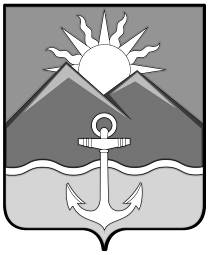 БЮЛЛЕТЕНЬмуниципальных правовых актовХасанского муниципального округаВыпуск № 1626 мая 2023 г.Официальное изданиепгт Славянка Хасанского района Приморского края2023ОглавлениеПОСТАНОВЛЕНИЕ администрации Хасанского муниципального округа №570-па от 25.04.2023 г. «Об утверждении муниципальной программы «Содействие развитию малого и среднего предприни-мательства, «самозанятых» граждан, и некоммерческих организаций на территории Хасанского муниципального округа» на 2023-2025 годы»	3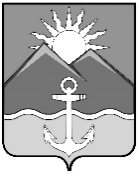 АДМИНИСТРАЦИЯХАСАНСКОГО МУНИЦИПАЛЬНОГО ОКРУГАПРИМОРСКОГО КРАЯПОСТАНОВЛЕНИЕпгт Славянка25.04.2023                                                                                                                         № 570-паОб утверждении муниципальной программы «Содействие развитию малого и среднего предпринимательства, «самозанятых» граждан, и некоммерческих организаций на территории Хасанского муниципального округа» на 2023-2025 годыВ соответствии со статьей 179 Бюджетного кодекса Российской Федерации,  статьи 16 Федерального закона от 6 октября 2003 года № 131-ФЗ «Об общих принципах организации местного самоуправления в Российской Федерации», Законом Приморского края от 22.04.2022 № 80-КЗ «О Хасанском муниципальном округе Приморского края», нормативным правовым актом Думы Хасанского муниципального округа Приморского края от 13.10.2022 № 2-НПА «Об утверждении Положения правопреемстве органов местного самоуправления вновь образованного муниципального образования Хасанский муниципальный округ Приморского края», руководствуясь Уставом Хасанского муниципального округа, Порядком разработки, реализации и оценки эффективности муниципальных программ Хасанского муниципального округа, утверждённым постановлением администрации Хасанского  муниципального  округа  от  26.12.2022 г. № 1068-па, администрация Хасанского муниципального округаПОСТАНОВЛЯЕТ:1. Утвердить муниципальную программу «Содействие развитию малого и среднего предпринимательства, «самозанятых» граждан, и некоммерческих организаций на территории Хасанского муниципального округа» на 2023-2025 годы, согласно приложению к настоящему постановлению.2. Опубликовать настоящее постановление в Бюллетене муниципальных правовых актов Хасанского муниципального округа и разместить на официальном сайте администрации Хасанского муниципального округа в информационно-телекоммуникационной сети «Интернет».3. Настоящее постановление вступает в силу со дня его принятия.4. Контроль за исполнением настоящего постановления оставляю за собой.Глава Хасанского муниципального округа		          			                                           И.В. СтепановУтвержденаПостановлением администрацииХасанского муниципального округаот 25.04.2023 № 570-паМУНИЦИПАЛЬНАЯ ПРОГРАММАСОДЕЙСТВИЕ РАЗВИТИЮ МАЛОГО И СРЕДНЕГО ПРЕДПРИНИМАТЕЛЬСТВА, «САМОЗАНЯТЫХ» ГРАЖДАН, И НЕКОММЕРЧЕСКИХ ОРГАНИЗАЦИЙ НА ТЕРРИТОРИИ ХАСАНСКОГО МУНИЦИПАЛЬНОГО ОКРУГА» НА 2023-2025 ГОДЫПАСПОРТмуниципальной программы содействие развитию малого и среднего предпринимательства, «самозанятых» граждан, и некоммерческих организаций на территории Хасанского муниципального округа» на 2023-2025 годы         1. Общая характеристика сферы реализации муниципальной программы(в том числе основных проблем)Малое и среднее предпринимательство относится к числу приоритетных секторов экономики, имеющих принципиальное значение для экономической и политической стабильности, динамичного общественного развития, социальной мобильности общества и повышения общего уровня доходов населения.Создание условий для развития благоприятного предпринимательского климата, конкуренции и развития механизмов саморегулирования предпринимательского сообщества является главным направлением реализации муниципальной политики в области развития малого и среднего предпринимательства на территории Хасанского муниципального округа. Одним из эффективных инструментов работы по развитию и поддержке малого и среднего предпринимательства на территории Хасанского муниципального округа  является муниципальная программа развития малого и среднего предпринимательства, которая является логическим продолжением ранее действовавших программ.Благодаря постепенному развитию предпринимательства на территории Хасанского муниципального округа  развивается конкуренция, рынок насыщается новыми видами товаров, повышается качество услуг, обеспечивается занятость населения, формируются поступления в бюджет округа.По данным органов статистики, на начало 2023 года число зарегистрированных на территории Хасанского округа  малых предприятий составляет 21 единица, микропредприятий – 216 единиц, число индивидуальных предпринимателей 706. Количество средних предприятий составляло 4 единице. Число физических лиц, применяющих специальный налоговый режим «самозанятый» в 2023 году составило 862.Численность занятых в субъектах малого предпринимательства, включая индивидуальных предпринимателей и их наемных работников (оценка), а также самозанятых составляет 3558 человек. Отраслевая структура малого предпринимательства Хасанского района за последние три года изменилась незначительно. Основным видом экономической деятельности субъектов предпринимательства (данные за 2022 год) для 20,4 процентов юридических лиц и 52.8 процента ИП является торговля оптовая и розничная, ремонт автотранспортных средств и мотоциклов. Второй по значимости вид деятельности – транспортировка и хранение, в нем занято 14 процента юридических лиц и 9,2 процентов ИП.   Опираясь на проведенный анализ основных показателей деятельности малых и средних предприятий на основе данных Федеральной службы государственной статистики, можно заключить, что темп роста развития малого и среднего бизнеса на территории Хасанского муниципального округа остается медленным.Существует ряд проблем, определяемых кризисными осложнениями экономической ситуации и факторов, сдерживающих развитие данного сектора, среди которых следует отметить следующие:- низкий уровень финансовой обеспеченности малого бизнеса, что включает в себя трудность накопления первоначального капитала, сложность получения кредита на приемлемых условиях, высокий уровень общей фискальной нагрузки;- невысокий уровень развития системы информационного обеспечения субъектов малого и среднего предпринимательства;- недостаток финансовых и инвестиционных ресурсов (недостаточность собственного капитала и оборотных средств);- низкая квалификация и профессиональная подготовка предпринимателей и наемных работников;- слабая общественная активность предпринимателей, их разобщенность, недостаточная развитость общественных объединений предпринимателей.Комплексный характер взаимосвязанных сдерживающих факторов и проблем в секторе малого и среднего предпринимательства определяет необходимость концентрации и координации финансовых, имущественных и организационных ресурсов, а также взаимодействия органов власти всех уровней, организаций инфраструктуры поддержки предпринимательства и бизнес-сообщества для решения задач ускоренного развития малого и среднего предпринимательства и самозанятых граждан. Наиболее предпочтительным инструментарием, обеспечивающим максимальную эффективность координации и управления муниципальными ресурсами и финансами всех уровней, является программно-целевой метод. Данный метод предполагает увязку в рамках программы значительного множества мероприятий по целям, содержанию работ, их исполнителям и ресурсам. В случае решения проблем по отдельности суммарные затраты на это значительно превысят те, которые потребовались бы при комплексном решении той же группы проблем.Вместе с тем, существуют риски при реализации муниципальной программы, которые могут препятствовать достижению запланированных результатов. Основные риски муниципальной программы и комплекс мер по предотвращению негативных последствийИмущественной поддержка оказывается на основании:  1. Федеральный закон от 24.07.2007 № 209-ФЗ «О развитии малого и среднего предпринимательства в Российской Федерации»2. Федеральный закон от 22.07.2008 № 159-ФЗ «Об особенностях отчуждения недвижимого имущества, находящегося в государственной или в муниципальной собственности и арендуемого субъектами малого и среднего предпринимательства, и о внесении изменений в отдельные законодательные акты Российской Федерации»3. Федеральный закон от 26.07.2006 № 135-ФЗ «О защите конкуренции»4. Указ Президента Российской Федерации от 05.06.2015 № 287 «О мерах по дальнейшему развитию малого и среднего предпринимательства»5. Постановление Правительства РФ от 21.08.2010 № 645 «Об имущественной поддержке субъектов малого и среднего предпринимательства при предоставлении федерального имущества»6. Порядок предоставления имущества, включенного в перечень имущества для субъектов МСП и иные нормативные акты 7. Порядок предоставления имущества, включенного в перечень имущества для субъектов МСП и иные правовые акты.Имущественная поддержка оказывается органами государственной власти, органами местного самоуправления в виде передачи во владение и (или) в пользование государственного или муниципального имущества, на возмездной основе, безвозмездной основе или на льготных условиях, в том числе: земельных участков, зданий, строений, сооружений, нежилых помещений, оборудования, машин, механизмов. Объекты, предназначенные для субъектов МСП, включаются в формируемые органами власти и местного самоуправления и ежегодно дополняемые перечни государственного и муниципального имущества.  Предоставление имущества, включенного в перечни, осуществляется:- субъектам МСП и самозанятым гражданам;- на срок не менее 5 лет;- на льготных условиях, определяемых собственником имущества (как правило, льготная ставка арендной платы);- без проведения торгов, в случае если преференция установлена государственной программой (подпрограммой), муниципальной программой (подпрограммой);- субъект МСП, арендующий недвижимое имущество, обладает преимущественным правом его приобретения.Установление льгот за пользование государственным и муниципальным имуществом:Федеральное имущество, включенное в перечень, передается с применением  льготной ставки арендной платы: - рекомендованной также для субъектов Российской Федерации и муниципальных образований: - в первый год аренды - 40 процентов размера арендной платы;- во второй год аренды - 60 процентов;- в третий год аренды - 80 процентов;- в четвертый год аренды и далее - 100 процентов.Региональное имущество, включенное в перечень, передается на условиях, определенных в порядке  предоставления соответствующего имущества, утвержденном в субъекте РФ. Муниципальное имущество, включенное в перечень, передается на условиях, определенных в порядке предоставления соответствующего имущества, утвержденном в муниципальном образовании. Применяются как подходы, аналогичные федеральному имуществу, так и иные. Информацию в отношении льгот, применяемых в Вашем регионе и муниципальном образовании, можно получить на официальном сайте органа государственной власти или органа местного самоуправления 2. Цеди и задачи, этапы и сроки реализации муниципальной программыРазвитию малого и среднего бизнеса уделяется большое внимание со стороны государства. Федеральным законом от 6 октября 2003 года № 131-ФЗ «Об общих принципах организации местного самоуправления в Российской Федерации» органы местного самоуправления наделены полномочиями в области содействия развитию малого и среднего предпринимательства. Кроме этого, полномочия органов местного самоуправления в сфере поддержки и развития малого и среднего предпринимательства определены Федеральным законом от 24 июля 2007 года № 209-ФЗ «О развитии малого и среднего предпринимательства в Российской Федерации».Экономическое развитие Российской Федерации требует создания максимально благоприятных условий для предпринимательской инициативы, инвестиционной привлекательности территорий для вложения капитала как российских, так и иностранных инвесторов, повышения конкурентоспособности российских товаров на мировом рынке.В последние годы Хасанский муниципальный округ является одной из наиболее привлекательных территорий Приморского края, рассматривается как площадка для реализации крупных инвестиционных проектов. Федеральным законом от 13 июля 2015 года № 212-ФЗ «О свободном порте Владивосток» Хасанский муниципальный округ включен в территорию свободного порта Владивосток. По состоянию на 1 января 2023 года получили статус резидента СПВ и внесены управляющей компанией свободного порта Владивосток - АО «Корпорация развития Дальнего Востока» в Реестр резидентов СПВ 61 организаций, в том числе индивидуальные предприниматели, планирующих осуществлять деятельность на территории Хасанского муниципального округа.Реализация крупных проектов неизбежно служит стимулом для развития малого бизнеса.Цель и задачи муниципальной программы направлены на реализацию целей, установленных Федеральным законом от 24.07.2007 № 209-ФЗ «О развитии малого и среднего предпринимательства в Российской Федерации», и соответствуют приоритетам государственной политики и документов стратегического планирования Российской Федерации и Приморского края.Достижение указанной цели предполагает решение следующего комплекса задач:- содействие повышению предпринимательской грамотности и конкурентоспособности субъектов малого и среднего предпринимательства, а также «самозанятых» граждан Хасанского муниципального округа;- увеличение количества имущества сданного в аренду для субъектов малого и среднего предпринимательства, «самозанятых» граждан, предпринимателей со статусом «социальный предприниматель»;- финансовая поддержка субъектов малого и среднего предпринимательства, «самозанятых» граждан, индивидуальных предпринимателей, предпринимателей со статусом «социальный предприниматель»;- оказание поддержки для НКО.Достижение поставленной цели требует формирования комплексного подхода в муниципальном управлении, реализации скоординированных по ресурсам, срокам, исполнителям и результатам мероприятий для решения задачи муниципальной программы - поддержки субъектов малого и среднего предпринимательства, а также «самозанятых» граждан Хасанского муниципального округа.Учитывая существующую структуру экономики Хасанского муниципального округа, следующие направления деятельности малого и среднего предпринимательства определены как приоритетные в целях стимулирования их развития, в том числе и через муниципальную программу: - инновационная деятельность;- обрабатывающие производства;- оказание услуг: социальных, жилищно-коммунальных, бытовых (кроме услуг парикмахерских и салонов красоты);- утилизация и вторичная переработка отходов;- производство и переработка сельскохозяйственной продукции;- развитие туризма и гостиничного бизнеса. Мероприятия муниципальной программы основаны на принципе равного доступа всех субъектов малого и среднего предпринимательства, а также «самозанятых» граждан Хасанского муниципального округа ко всем инструментам поддержки, и предполагает сбалансированное развитие предпринимательства на территории округа. Реализация мероприятий муниципальной программы предполагает обеспечить условия для сохранения действующих и вновь созданных субъектов малого и среднего предпринимательства, что позволит обеспечить увеличение количества рабочих мест, повышение заработной платы на предприятиях малого и среднего бизнеса и тем самым повысить уровень жизни населения на территории Хасанского муниципального округа.Программа действует с 2023 - 2025 годы.3. Перечень показателей муниципальной программыПоказатели муниципальной программы соответствуют ее приоритетам, цели и задачам.Перечень показателей муниципальной программы носит открытый характер и предусматривает возможность корректировки в случае изменения приоритетов муниципальной политики, появления новых технологических и социально-экономических обстоятельств, существенно влияющих на развитие экономики округа.Ожидаемые результаты и показатели реализации муниципальной программы применяются для оценки эффективности реализации муниципальной программы, их фактические значения выводятся ежегодно при составлении годового отчета о выполнении мероприятий муниципальной программы.Расчет значений показателей осуществлялся с учетом сценарных условий прогноза социально-экономического развития Хасанского муниципального округа на среднесрочную перспективу. В перечень показателей включены показатели, определенные Указом Президента Российской Федерации от 28 апреля 2008 года № 607 «Об оценке эффективности деятельности органов местного самоуправления городских округов и муниципальных районов»,  Постановлением Правительства Российской Федерации от 17 декабря 2012 года  № 1317 «О мерах по реализации Указа Президента Российской Федерации от 28 апреля 2008 г. № 607 «Об оценке эффективности деятельности органов местного самоуправления городских округов и муниципальных районов» и подпункта «и» пункта 2 Указа Президента Российской Федерации от 7 мая 2012 г. № 601 «Об основных направлениях совершенствования системы государственного управления».Плановые значения показателей муниципальной программы, характеризующих эффективность реализации мероприятий муниципальной программы, приведены в приложении № 1 к настоящей муниципальной программе.4. Перечень мероприятий муниципальной программы и план их реализацииПеречень мероприятий муниципальной программы и план их реализации приведены в приложении № 2 к настоящей муниципальной программе.5. Ресурсное обеспечение реализации муниципальной программы Ресурсное обеспечение реализации муниципальной программы приведено в приложении № 2.Источником финансирования мероприятий муниципальной программы могут являться внебюджетные средства. Объемы расходов на мероприятия могут ежегодно уточняться в процессе исполнения бюджета на текущий финансовый год и плановый период.6. Механизм реализации муниципальной программыКоординация мероприятий по выполнению муниципальной программы осуществляется администрацией Хасанского муниципального округа в лице управления экономики и проектного управления администрации Хасанского муниципального округа. Муниципальная программа реализуется путем предоставления субъектам малого и среднего предпринимательства, а также «самозанятых» граждан следующих видов поддержки: информационной, в области подготовки, переподготовки и повышения квалификации кадров, финансовой поддержки, а также имущественной поддержки.Информационная поддержка субъектов малого и среднего предпринимательства предусматривает обеспечение функционирования веб-страницы «Бизнес, предпринимательство»  официального сайта администрации Хасанского муниципального округа в сети Интернет; размещение в средствах массовой информации Хасанского муниципального округа информации, полезной для деятельности субъектов малого и среднего предпринимательства; ведение Реестра субъектов малого и среднего предпринимательства – получателей поддержки. В рамках информационной поддержки осуществляются мероприятия, способствующие пропаганде и популяризации предпринимательской деятельности, создания положительного имиджа предпринимательства, в том числе проведение круглых столов, встреч субъектов малого и среднего предпринимательства с представителями органов власти, федеральными контролирующими органами.Поддержка субъектов малого и среднего предпринимательства в области подготовки, переподготовки и повышения квалификации кадров включает в себя организацию обучения по охране труда и пожарной безопасности, организацию обучающих семинаров по действующему законодательству, касающемуся предпринимательской деятельности,  методическую помощь по вопросам охраны труда, специальной оценки условий труда, трудового законодательства.Имущественная поддержка оказывается субъектам малого и среднего предпринимательства, а также «самозанятых» граждан осуществляющим деятельность на территории Хасанского муниципального округа, в виде предоставления муниципального имущества в аренду в соответствии с Нормативным правовым актом от 02.07.2021 № 86-НПА «О порядке и условиях распоряжения имуществом, включенным в перечень муниципального имущества Хасанского муниципального округа, предназначенного для предоставления во владение и (или) в пользование субъектам малого и среднего предпринимательства, самозанятым гражданам и организациям, образующим инфраструктуру поддержки субъектов малого и среднего предпринимательства».Приложение № 1 к муниципальной программе «Содействие развитию малого и среднего предпринимательства, «самозанятых» граждан, и некоммерческих организаций на территории Хасанского муниципального округа» на 2023-2025 годы, утвержденной постановлением администрации Хасанского муниципального округа от 25.04.2023 № 570-паПеречень показателей муниципальной программы«Содействие развитию малого и среднего предпринимательства, «самозанятых» граждан, и некоммерческих организаций на территории Хасанского муниципального округа» на 2023-2025 годыПриложение № 2к муниципальной программе «Содействие развитию малого и среднего предпринимательства, «самозанятых» граждан, и некоммерческих организаций на территории Хасанского муниципального округа» на 2023-2025 годы, утвержденной постановлением администрации Хасанского муниципального округа от 25.04.2023 № 570-па«ПЕРЕЧЕНЬ МЕРОПРИЯТИЙ МУНИЦИПАЛЬНОЙ ПРОГРАММЫ И ОБЪЁМ ФИНАНСИРОВАНИЯ»Бюллетень муниципальных правовых актов
Хасанского муниципального округаВЫПУСК № 1626 мая 2023 г.Официальное издание, учрежденное администрацией 
Хасанского муниципального округа исключительно 
для издания официальных сообщений и материалов, 
нормативных и иных актов Хасанского муниципального округаГлавный редактор Старцева И.В.Редакционная коллегия:Старцева И.В., Куличенко О.В., Захаренко М.А.Издатель: Администрация Хасанского муниципального округа________________________________Адрес редакции:692701 п. Славянка Приморского края, ул. Молодежная, 1.Выпуск  от 26 мая 2023 г. № 16Тираж 2 экземпляра.Свободная цена. Правом распространения обладает МБУ «Централизованная библиотечная система» Хасанского муниципального округа.Электронная версия издания размещена на официальном сайте 
Хасанского муниципального округа (https://xasanskij-r25.gosweb.gosuslugi.ru/).Наименование муниципальной программыСодействие развитию малого и среднего предпринимательства, «самозанятых» граждан, и некоммерческих организаций на территории Хасанского муниципального округа» на 2023-2025 годыОтветственный исполнитель муниципальной программыУправление экономики и проектного управления  администрации Хасанского муниципального округаСоисполнители муниципальной программы:Управление жизнеобеспечения администрации Хасанского муниципального округа;Управление имущественных и земельных отношений администрации Хасанского муниципального округа; Отдел по государственному управлению охраной труда администрации Хасанского муниципального округа.Цель муниципальной программы                                      Создание условий для устойчивого развития малого и среднего предпринимательства в Хасанском муниципальном округе на основе формирования эффективных механизмов поддержки.Задачи муниципальной программы                                             Задача 1. Содействие повышению предпринимательской грамотности и конкурентоспособности субъектов малого и среднего предпринимательства Хасанского муниципального округа, а также «самозанятых» граждан.Задача 2. Имущественная поддержка субъектов малого и среднего предпринимательства, «самозанятых» граждан, предпринимателей со статусом «социальный предприниматель».Задача 3. Финансовая поддержка субъектов малого и среднего предпринимательства, «самозанятых» граждан, предпринимателей со статусом «социальный предприниматель»Задача 4. Оказание поддержки для НКОПоказатели (индикаторы) муниципальной программы           1. Численность занятых в сфере малого и среднего предпринимательства, включая индивидуальных предпринимателей;2. Доля среднесписочной численности работников (без внешних совместителей) малых и средних предприятий в среднесписочной численности работников (без внешних совместителей) всех предприятий и организаций;3. Количество субъектов малого и среднего предпринимательства, а также «самозанятых» граждан, на территории Хасанского муниципального округа, получивших имущественную поддержку путем предоставления муниципального имущества в аренду4. Количество субъектов малого и среднего предпринимательства, включенных в реестр социальных предпринимателей.5. Количество НКО, получивших  имущественную поддержку.Сроки реализации муниципальной программы 2023-2025 годы Объем бюджетных ассигнований на реализацию муниципальной программы Объем финансирования за счет средств: федерального бюджета - 0;краевого бюджета - 0;средств бюджета Хасанского  муниципального округа – 15 600,00 тыс. руб., в том числе:2023 год – 100,00 тыс. руб.2024 год – 7 600 ,00  тыс. руб.2025 год – 7 900 ,00 тыс.   руб.Ожидаемые результаты реализации муниципальной программы Реализация мероприятий муниципальной программы позволит к концу 2025 года обеспечить достижение следующих результатов:- увеличение численности занятых в сфере малого и среднего предпринимательства, включая индивидуальных предпринимателей до 2913 единиц;- рост доли среднесписочной численности работников (без внешних совместителей) малых и средних предприятий в среднесписочной численности работников (без внешних совместителей) всех предприятий и организаций до 43%;- увеличение количества физических лиц и индивидуальных предпринимателей «самозанятых» граждан до 944 единиц;- увеличение количества субъектов МСП, а также физических лиц и индивидуальных предпринимателей, «самозанятых» граждан, получивших имущественную поддержку путем предоставления муниципального имущества в аренду до 4.Реализация муниципальной программы будет способствовать повышению информированности и деловой активности субъектов малого и среднего предпринимательства, индивидуальных предпринимателей, «самозанятых» граждан, росту имиджа предпринимательской деятельности, а также положительно скажется на росте конкурентоспособности субъектов малого предпринимательства Хасанского муниципального округа, улучшение качества работы и условий труда занятых в малом и среднем бизнесе.Основные рискиКомплекс мер по предотвращению негативных последствий12Риски, связанные с изменениями внешней средыРиски, связанные с изменениями внешней средыИзменения законодательства Российской Федерации в части государственной и муниципальной поддержки и развития малого и среднего предпринимательства и предметов ведения органов государственной власти и органов местного самоуправленияпроведение мониторинга планируемых изменений в действующем законодательстве Российской Федерации и своевременное внесение изменений в муниципальные правовые акты Хасанского муниципального округаКризисные явления в экономике Приморского краяразработка предложений в министерство экономического развития Приморского края по усилению мер поддержки субъектов малого и среднего предпринимательства, а также «самозанятых» граждан Снижение актуальности мероприятий муниципальной программыежегодный анализ эффективности проводимых мероприятий муниципальной программы, перераспределение средств между мероприятиями муниципальной программыРиски, связанные с человеческим факторомРиски, связанные с человеческим факторомНедоверие субъектов малого и среднего предпринимательства, а также «самозанятых» граждан в части доступности мероприятий муниципальной программы постоянное информирование субъектов малого и среднего предпринимательства, а также «самозанятых» граждан о проводимых мероприятиях с использованием разнообразных каналов коммуникацийНизкая активность субъектов малого и среднего предпринимательства, а также «самозанятых» гражданвнесение изменений в муниципальную программу с привлечением представителей малого и среднего предпринимательстваРиски, связанные с недостоверностью информации (статистические, налоговые данные)Риски, связанные с недостоверностью информации (статистические, налоговые данные)Неправильная оценка перспектив развития субъектов малого и среднего предпринимательства, а также «самозанятых» граждан и эффективности реализации мероприятий муниципальной программы из-за недостоверной информации проведение исследований предпринимательской средыНедостаточность получаемой информации, предоставленной Приморскстатом, для анализа состояния развития субъектов предпринимательской деятельностиОтсутствие информации для анализа состояния развития «самозанятых» гражданоценка развития субъектов малого и среднего предпринимательства, а также «самозанятых» граждан в условиях неопределенности информации, проведение социологических опросов (анкетирование и интервьюирование); сбор и анализ информации для создания единой информационной базы организаций, оказывающих поддержку субъектам малого и среднего предпринимательства, а также «самозанятых» граждан№ п/п№ п/пНаименование цели, задачи, показателя (индикатора)Ед. изм.Срок реализацииОтчет 2022Прогнозируемые значения показателя (индикатора)Прогнозируемые значения показателя (индикатора)Прогнозируемые значения показателя (индикатора)202320242025Цель: Создание условий для устойчивого развития малого и среднего предпринимательства в Хасанском муниципальном округе на основе формирования эффективных механизмов поддержки.Цель: Создание условий для устойчивого развития малого и среднего предпринимательства в Хасанском муниципальном округе на основе формирования эффективных механизмов поддержки.Цель: Создание условий для устойчивого развития малого и среднего предпринимательства в Хасанском муниципальном округе на основе формирования эффективных механизмов поддержки.Цель: Создание условий для устойчивого развития малого и среднего предпринимательства в Хасанском муниципальном округе на основе формирования эффективных механизмов поддержки.Цель: Создание условий для устойчивого развития малого и среднего предпринимательства в Хасанском муниципальном округе на основе формирования эффективных механизмов поддержки.Цель: Создание условий для устойчивого развития малого и среднего предпринимательства в Хасанском муниципальном округе на основе формирования эффективных механизмов поддержки.Цель: Создание условий для устойчивого развития малого и среднего предпринимательства в Хасанском муниципальном округе на основе формирования эффективных механизмов поддержки.Цель: Создание условий для устойчивого развития малого и среднего предпринимательства в Хасанском муниципальном округе на основе формирования эффективных механизмов поддержки.Цель: Создание условий для устойчивого развития малого и среднего предпринимательства в Хасанском муниципальном округе на основе формирования эффективных механизмов поддержки.Задача 1. Содействие повышению предпринимательской грамотности и конкурентоспособности субъектов малого и среднего предпринимательства Хасанского муниципального округа, а также «самозанятых» гражданЗадача 1. Содействие повышению предпринимательской грамотности и конкурентоспособности субъектов малого и среднего предпринимательства Хасанского муниципального округа, а также «самозанятых» гражданЗадача 1. Содействие повышению предпринимательской грамотности и конкурентоспособности субъектов малого и среднего предпринимательства Хасанского муниципального округа, а также «самозанятых» гражданЗадача 1. Содействие повышению предпринимательской грамотности и конкурентоспособности субъектов малого и среднего предпринимательства Хасанского муниципального округа, а также «самозанятых» гражданЗадача 1. Содействие повышению предпринимательской грамотности и конкурентоспособности субъектов малого и среднего предпринимательства Хасанского муниципального округа, а также «самозанятых» гражданЗадача 1. Содействие повышению предпринимательской грамотности и конкурентоспособности субъектов малого и среднего предпринимательства Хасанского муниципального округа, а также «самозанятых» гражданЗадача 1. Содействие повышению предпринимательской грамотности и конкурентоспособности субъектов малого и среднего предпринимательства Хасанского муниципального округа, а также «самозанятых» гражданЗадача 1. Содействие повышению предпринимательской грамотности и конкурентоспособности субъектов малого и среднего предпринимательства Хасанского муниципального округа, а также «самозанятых» гражданЗадача 1. Содействие повышению предпринимательской грамотности и конкурентоспособности субъектов малого и среднего предпринимательства Хасанского муниципального округа, а также «самозанятых» граждан1.1.Численность занятых в сфере малого и среднего предпринимательства, включая индивидуальных предпринимателей Численность занятых в сфере малого и среднего предпринимательства, включая индивидуальных предпринимателей ед.2023-202526732753283329131.2.Доля среднесписочной численности работников (без внешних совместителей) малых и средних предприятий в среднесписочной численности работников (без внешних совместителей) всех предприятий и организацийДоля среднесписочной численности работников (без внешних совместителей) малых и средних предприятий в среднесписочной численности работников (без внешних совместителей) всех предприятий и организаций%2023-202539,8414243Задача 2. Имущественная поддержка субъектов малого и среднего предпринимательства, ИП и  «самозанятых» граждан, предпринимателей со статусом «социальный предприниматель»Задача 2. Имущественная поддержка субъектов малого и среднего предпринимательства, ИП и  «самозанятых» граждан, предпринимателей со статусом «социальный предприниматель»Задача 2. Имущественная поддержка субъектов малого и среднего предпринимательства, ИП и  «самозанятых» граждан, предпринимателей со статусом «социальный предприниматель»Задача 2. Имущественная поддержка субъектов малого и среднего предпринимательства, ИП и  «самозанятых» граждан, предпринимателей со статусом «социальный предприниматель»Задача 2. Имущественная поддержка субъектов малого и среднего предпринимательства, ИП и  «самозанятых» граждан, предпринимателей со статусом «социальный предприниматель»Задача 2. Имущественная поддержка субъектов малого и среднего предпринимательства, ИП и  «самозанятых» граждан, предпринимателей со статусом «социальный предприниматель»Задача 2. Имущественная поддержка субъектов малого и среднего предпринимательства, ИП и  «самозанятых» граждан, предпринимателей со статусом «социальный предприниматель»Задача 2. Имущественная поддержка субъектов малого и среднего предпринимательства, ИП и  «самозанятых» граждан, предпринимателей со статусом «социальный предприниматель»Задача 2. Имущественная поддержка субъектов малого и среднего предпринимательства, ИП и  «самозанятых» граждан, предпринимателей со статусом «социальный предприниматель»2.1.Количество субъектов малого и среднего предпринимательства, а также индивидуальных предпринимателей и «самозанятых» граждан  на территории ХМО получивших имущественную поддержку путем предоставления муниципального имущества в арендуКоличество субъектов малого и среднего предпринимательства, а также индивидуальных предпринимателей и «самозанятых» граждан  на территории ХМО получивших имущественную поддержку путем предоставления муниципального имущества в арендуед.2023-20251234Задача 3. Финансовая поддержка субъектов малого и среднего предпринимательства, «самозанятых» граждан, индивидуальных предпринимателей, предпринимателей со статусом «социальный предприниматель»Задача 3. Финансовая поддержка субъектов малого и среднего предпринимательства, «самозанятых» граждан, индивидуальных предпринимателей, предпринимателей со статусом «социальный предприниматель»Задача 3. Финансовая поддержка субъектов малого и среднего предпринимательства, «самозанятых» граждан, индивидуальных предпринимателей, предпринимателей со статусом «социальный предприниматель»Задача 3. Финансовая поддержка субъектов малого и среднего предпринимательства, «самозанятых» граждан, индивидуальных предпринимателей, предпринимателей со статусом «социальный предприниматель»Задача 3. Финансовая поддержка субъектов малого и среднего предпринимательства, «самозанятых» граждан, индивидуальных предпринимателей, предпринимателей со статусом «социальный предприниматель»Задача 3. Финансовая поддержка субъектов малого и среднего предпринимательства, «самозанятых» граждан, индивидуальных предпринимателей, предпринимателей со статусом «социальный предприниматель»Задача 3. Финансовая поддержка субъектов малого и среднего предпринимательства, «самозанятых» граждан, индивидуальных предпринимателей, предпринимателей со статусом «социальный предприниматель»Задача 3. Финансовая поддержка субъектов малого и среднего предпринимательства, «самозанятых» граждан, индивидуальных предпринимателей, предпринимателей со статусом «социальный предприниматель»Задача 3. Финансовая поддержка субъектов малого и среднего предпринимательства, «самозанятых» граждан, индивидуальных предпринимателей, предпринимателей со статусом «социальный предприниматель»3.1.Количество субъектов малого и среднего предпринимательства, включенных в реестр социальных предпринимателейКоличество субъектов малого и среднего предпринимательства, включенных в реестр социальных предпринимателейед.2023-20251234Задача 4. Оказание поддержки НКОЗадача 4. Оказание поддержки НКОЗадача 4. Оказание поддержки НКОЗадача 4. Оказание поддержки НКОЗадача 4. Оказание поддержки НКОЗадача 4. Оказание поддержки НКОЗадача 4. Оказание поддержки НКОЗадача 4. Оказание поддержки НКОЗадача 4. Оказание поддержки НКО4.1Количество некоммерческих организаций, получивших имущественную поддержкуКоличество некоммерческих организаций, получивших имущественную поддержкуед.2023-20251111№ п/пНаименование цели, задачи, мероприятия, отдельного мероприятияНаименование цели, задачи, мероприятия, отдельного мероприятияОтветственные исполнители, соисполнителиОтветственные исполнители, соисполнителиСрок реализацииКод бюджетной классифика-цииКод бюджетной классифика-цииКод бюджетной классифика-цииОбъем финансирования по годам (в разрезе источников финансирования), тыс. руб.Объем финансирования по годам (в разрезе источников финансирования), тыс. руб.Объем финансирования по годам (в разрезе источников финансирования), тыс. руб.Объем финансирования по годам (в разрезе источников финансирования), тыс. руб.Объем финансирования по годам (в разрезе источников финансирования), тыс. руб.Объем финансирования по годам (в разрезе источников финансирования), тыс. руб.Объем финансирования по годам (в разрезе источников финансирования), тыс. руб.Объем финансирования по годам (в разрезе источников финансирования), тыс. руб.Объем финансирования по годам (в разрезе источников финансирования), тыс. руб.Объем финансирования по годам (в разрезе источников финансирования), тыс. руб.Объем финансирования по годам (в разрезе источников финансирования), тыс. руб.Объем финансирования по годам (в разрезе источников финансирования), тыс. руб.Объем финансирования по годам (в разрезе источников финансирования), тыс. руб.Объем финансирования по годам (в разрезе источников финансирования), тыс. руб.Объем финансирования по годам (в разрезе источников финансирования), тыс. руб.Ожидаемый результатОжидаемый результатОжидаемый результат№ п/пНаименование цели, задачи, мероприятия, отдельного мероприятияНаименование цели, задачи, мероприятия, отдельного мероприятияОтветственные исполнители, соисполнителиОтветственные исполнители, соисполнителиСрок реализацииКод бюджетной классифика-цииКод бюджетной классифика-цииКод бюджетной классифика-цииИсточники финансированияИсточники финансирования202320232023202420242024202520252025ВсегоВсегоВсегоВсегоОжидаемый результатОжидаемый результатОжидаемый результатМероприятие по исполнению задачи № 1.Содействие повышению предпринимательской грамотности и конкурентоспособности субъектов малого и среднего предпринимательства Хасанского муниципального округа, а также «самозанятых» граждан.Мероприятие по исполнению задачи № 1.Содействие повышению предпринимательской грамотности и конкурентоспособности субъектов малого и среднего предпринимательства Хасанского муниципального округа, а также «самозанятых» граждан.Мероприятие по исполнению задачи № 1.Содействие повышению предпринимательской грамотности и конкурентоспособности субъектов малого и среднего предпринимательства Хасанского муниципального округа, а также «самозанятых» граждан.Мероприятие по исполнению задачи № 1.Содействие повышению предпринимательской грамотности и конкурентоспособности субъектов малого и среднего предпринимательства Хасанского муниципального округа, а также «самозанятых» граждан.Мероприятие по исполнению задачи № 1.Содействие повышению предпринимательской грамотности и конкурентоспособности субъектов малого и среднего предпринимательства Хасанского муниципального округа, а также «самозанятых» граждан.Мероприятие по исполнению задачи № 1.Содействие повышению предпринимательской грамотности и конкурентоспособности субъектов малого и среднего предпринимательства Хасанского муниципального округа, а также «самозанятых» граждан.Мероприятие по исполнению задачи № 1.Содействие повышению предпринимательской грамотности и конкурентоспособности субъектов малого и среднего предпринимательства Хасанского муниципального округа, а также «самозанятых» граждан.Мероприятие по исполнению задачи № 1.Содействие повышению предпринимательской грамотности и конкурентоспособности субъектов малого и среднего предпринимательства Хасанского муниципального округа, а также «самозанятых» граждан.Мероприятие по исполнению задачи № 1.Содействие повышению предпринимательской грамотности и конкурентоспособности субъектов малого и среднего предпринимательства Хасанского муниципального округа, а также «самозанятых» граждан.Мероприятие по исполнению задачи № 1.Содействие повышению предпринимательской грамотности и конкурентоспособности субъектов малого и среднего предпринимательства Хасанского муниципального округа, а также «самозанятых» граждан.Мероприятие по исполнению задачи № 1.Содействие повышению предпринимательской грамотности и конкурентоспособности субъектов малого и среднего предпринимательства Хасанского муниципального округа, а также «самозанятых» граждан.Мероприятие по исполнению задачи № 1.Содействие повышению предпринимательской грамотности и конкурентоспособности субъектов малого и среднего предпринимательства Хасанского муниципального округа, а также «самозанятых» граждан.Мероприятие по исполнению задачи № 1.Содействие повышению предпринимательской грамотности и конкурентоспособности субъектов малого и среднего предпринимательства Хасанского муниципального округа, а также «самозанятых» граждан.Мероприятие по исполнению задачи № 1.Содействие повышению предпринимательской грамотности и конкурентоспособности субъектов малого и среднего предпринимательства Хасанского муниципального округа, а также «самозанятых» граждан.Мероприятие по исполнению задачи № 1.Содействие повышению предпринимательской грамотности и конкурентоспособности субъектов малого и среднего предпринимательства Хасанского муниципального округа, а также «самозанятых» граждан.Мероприятие по исполнению задачи № 1.Содействие повышению предпринимательской грамотности и конкурентоспособности субъектов малого и среднего предпринимательства Хасанского муниципального округа, а также «самозанятых» граждан.Мероприятие по исполнению задачи № 1.Содействие повышению предпринимательской грамотности и конкурентоспособности субъектов малого и среднего предпринимательства Хасанского муниципального округа, а также «самозанятых» граждан.Мероприятие по исполнению задачи № 1.Содействие повышению предпринимательской грамотности и конкурентоспособности субъектов малого и среднего предпринимательства Хасанского муниципального округа, а также «самозанятых» граждан.Мероприятие по исполнению задачи № 1.Содействие повышению предпринимательской грамотности и конкурентоспособности субъектов малого и среднего предпринимательства Хасанского муниципального округа, а также «самозанятых» граждан.Мероприятие по исполнению задачи № 1.Содействие повышению предпринимательской грамотности и конкурентоспособности субъектов малого и среднего предпринимательства Хасанского муниципального округа, а также «самозанятых» граждан.Мероприятие по исполнению задачи № 1.Содействие повышению предпринимательской грамотности и конкурентоспособности субъектов малого и среднего предпринимательства Хасанского муниципального округа, а также «самозанятых» граждан.Мероприятие по исполнению задачи № 1.Содействие повышению предпринимательской грамотности и конкурентоспособности субъектов малого и среднего предпринимательства Хасанского муниципального округа, а также «самозанятых» граждан.Мероприятие по исполнению задачи № 1.Содействие повышению предпринимательской грамотности и конкурентоспособности субъектов малого и среднего предпринимательства Хасанского муниципального округа, а также «самозанятых» граждан.Мероприятие по исполнению задачи № 1.Содействие повышению предпринимательской грамотности и конкурентоспособности субъектов малого и среднего предпринимательства Хасанского муниципального округа, а также «самозанятых» граждан.Мероприятие по исполнению задачи № 1.Содействие повышению предпринимательской грамотности и конкурентоспособности субъектов малого и среднего предпринимательства Хасанского муниципального округа, а также «самозанятых» граждан.Мероприятие по исполнению задачи № 1.Содействие повышению предпринимательской грамотности и конкурентоспособности субъектов малого и среднего предпринимательства Хасанского муниципального округа, а также «самозанятых» граждан.Мероприятие по исполнению задачи № 1.Содействие повышению предпринимательской грамотности и конкурентоспособности субъектов малого и среднего предпринимательства Хасанского муниципального округа, а также «самозанятых» граждан.1.Информационная поддержкаИнформационная поддержкаУправление экономики и проектного управления администрации Хасанского муниципального округаУправление экономики и проектного управления администрации Хасанского муниципального округа2023-2025 г.ВСЕГО:ВСЕГО:0000000000000Повышение информированности и деловой активности субъектов малого и среднего предпринимательства, а также «самозанятых» граждан повышение имиджа предпринимательской деятельности;Повышение информированности и деловой активности субъектов малого и среднего предпринимательства, а также «самозанятых» граждан повышение имиджа предпринимательской деятельности;Повышение информированности и деловой активности субъектов малого и среднего предпринимательства, а также «самозанятых» граждан повышение имиджа предпринимательской деятельности;1.Информационная поддержкаИнформационная поддержкаУправление экономики и проектного управления администрации Хасанского муниципального округаУправление экономики и проектного управления администрации Хасанского муниципального округа2023-2025 г.федеральный бюджет (субсидии, субвенции, иные межбюджетные трансферты)федеральный бюджет (субсидии, субвенции, иные межбюджетные трансферты)0000000000000Повышение информированности и деловой активности субъектов малого и среднего предпринимательства, а также «самозанятых» граждан повышение имиджа предпринимательской деятельности;Повышение информированности и деловой активности субъектов малого и среднего предпринимательства, а также «самозанятых» граждан повышение имиджа предпринимательской деятельности;Повышение информированности и деловой активности субъектов малого и среднего предпринимательства, а также «самозанятых» граждан повышение имиджа предпринимательской деятельности;1.Информационная поддержкаИнформационная поддержкаУправление экономики и проектного управления администрации Хасанского муниципального округаУправление экономики и проектного управления администрации Хасанского муниципального округа2023-2025 г.краевой бюджеткраевой бюджет0000000000000Повышение информированности и деловой активности субъектов малого и среднего предпринимательства, а также «самозанятых» граждан повышение имиджа предпринимательской деятельности;Повышение информированности и деловой активности субъектов малого и среднего предпринимательства, а также «самозанятых» граждан повышение имиджа предпринимательской деятельности;Повышение информированности и деловой активности субъектов малого и среднего предпринимательства, а также «самозанятых» граждан повышение имиджа предпринимательской деятельности;1.Информационная поддержкаИнформационная поддержкаУправление экономики и проектного управления администрации Хасанского муниципального округаУправление экономики и проектного управления администрации Хасанского муниципального округа2023-2025 г.местный бюджетместный бюджет0000000000000Повышение информированности и деловой активности субъектов малого и среднего предпринимательства, а также «самозанятых» граждан повышение имиджа предпринимательской деятельности;Повышение информированности и деловой активности субъектов малого и среднего предпринимательства, а также «самозанятых» граждан повышение имиджа предпринимательской деятельности;Повышение информированности и деловой активности субъектов малого и среднего предпринимательства, а также «самозанятых» граждан повышение имиджа предпринимательской деятельности;1.Информационная поддержкаИнформационная поддержкаУправление экономики и проектного управления администрации Хасанского муниципального округаУправление экономики и проектного управления администрации Хасанского муниципального округа2023-2025 г.внебюджетные источникивнебюджетные источники0000000000000Повышение информированности и деловой активности субъектов малого и среднего предпринимательства, а также «самозанятых» граждан повышение имиджа предпринимательской деятельности;Повышение информированности и деловой активности субъектов малого и среднего предпринимательства, а также «самозанятых» граждан повышение имиджа предпринимательской деятельности;Повышение информированности и деловой активности субъектов малого и среднего предпринимательства, а также «самозанятых» граждан повышение имиджа предпринимательской деятельности;1.1Обеспечения функционирования веб-страницы «Бизнес, предпринимательство» на официальном сайте администрации Хасанского муниципального округОбеспечения функционирования веб-страницы «Бизнес, предпринимательство» на официальном сайте администрации Хасанского муниципального округУправление экономики и проектного управления администрации Хасанского муниципального округаУправление экономики и проектного управления администрации Хасанского муниципального округа2023-2025 г.ВСЕГО:ВСЕГО:0000000000000Регулярное ведение страницы на официальном сайте администрации Хасанского муниципального округаРегулярное ведение страницы на официальном сайте администрации Хасанского муниципального округаРегулярное ведение страницы на официальном сайте администрации Хасанского муниципального округа1.1Обеспечения функционирования веб-страницы «Бизнес, предпринимательство» на официальном сайте администрации Хасанского муниципального округОбеспечения функционирования веб-страницы «Бизнес, предпринимательство» на официальном сайте администрации Хасанского муниципального округУправление экономики и проектного управления администрации Хасанского муниципального округаУправление экономики и проектного управления администрации Хасанского муниципального округа2023-2025 г.федеральный бюджет (субсидии, субвенции, иные межбюджетные трансферты)федеральный бюджет (субсидии, субвенции, иные межбюджетные трансферты)0000000000000Регулярное ведение страницы на официальном сайте администрации Хасанского муниципального округаРегулярное ведение страницы на официальном сайте администрации Хасанского муниципального округаРегулярное ведение страницы на официальном сайте администрации Хасанского муниципального округа1.1Обеспечения функционирования веб-страницы «Бизнес, предпринимательство» на официальном сайте администрации Хасанского муниципального округОбеспечения функционирования веб-страницы «Бизнес, предпринимательство» на официальном сайте администрации Хасанского муниципального округУправление экономики и проектного управления администрации Хасанского муниципального округаУправление экономики и проектного управления администрации Хасанского муниципального округа2023-2025 г.краевой бюджеткраевой бюджет0000000000000Регулярное ведение страницы на официальном сайте администрации Хасанского муниципального округаРегулярное ведение страницы на официальном сайте администрации Хасанского муниципального округаРегулярное ведение страницы на официальном сайте администрации Хасанского муниципального округа1.1Обеспечения функционирования веб-страницы «Бизнес, предпринимательство» на официальном сайте администрации Хасанского муниципального округОбеспечения функционирования веб-страницы «Бизнес, предпринимательство» на официальном сайте администрации Хасанского муниципального округУправление экономики и проектного управления администрации Хасанского муниципального округаУправление экономики и проектного управления администрации Хасанского муниципального округа2023-2025 г.местный бюджетместный бюджет0000000000000Регулярное ведение страницы на официальном сайте администрации Хасанского муниципального округаРегулярное ведение страницы на официальном сайте администрации Хасанского муниципального округаРегулярное ведение страницы на официальном сайте администрации Хасанского муниципального округа1.1Обеспечения функционирования веб-страницы «Бизнес, предпринимательство» на официальном сайте администрации Хасанского муниципального округОбеспечения функционирования веб-страницы «Бизнес, предпринимательство» на официальном сайте администрации Хасанского муниципального округУправление экономики и проектного управления администрации Хасанского муниципального округаУправление экономики и проектного управления администрации Хасанского муниципального округа2023-2025 г.внебюджетные источникивнебюджетные источники0000000000000Регулярное ведение страницы на официальном сайте администрации Хасанского муниципального округаРегулярное ведение страницы на официальном сайте администрации Хасанского муниципального округаРегулярное ведение страницы на официальном сайте администрации Хасанского муниципального округа1.2Организация и проведение круглых столов, встреч субъектов малого и среднего предпринимательства, «самозанятых» граждан  с представителями органов власти, федеральными контролирующими органамиОрганизация и проведение круглых столов, встреч субъектов малого и среднего предпринимательства, «самозанятых» граждан  с представителями органов власти, федеральными контролирующими органамиУправление экономики и проектного управления администрации Хасанского муниципального округаУправление экономики и проектного управления администрации Хасанского муниципального округа2023-2025 г.ВСЕГО:ВСЕГО:0000000000000Проведены мероприятия не менее 4 в годПроведены мероприятия не менее 4 в годПроведены мероприятия не менее 4 в год1.2Организация и проведение круглых столов, встреч субъектов малого и среднего предпринимательства, «самозанятых» граждан  с представителями органов власти, федеральными контролирующими органамиОрганизация и проведение круглых столов, встреч субъектов малого и среднего предпринимательства, «самозанятых» граждан  с представителями органов власти, федеральными контролирующими органамиУправление экономики и проектного управления администрации Хасанского муниципального округаУправление экономики и проектного управления администрации Хасанского муниципального округа2023-2025 г.федеральный бюджет (субсидии, субвенции, иные межбюджетные трансферты)федеральный бюджет (субсидии, субвенции, иные межбюджетные трансферты)0000000000000Проведены мероприятия не менее 4 в годПроведены мероприятия не менее 4 в годПроведены мероприятия не менее 4 в год1.2Организация и проведение круглых столов, встреч субъектов малого и среднего предпринимательства, «самозанятых» граждан  с представителями органов власти, федеральными контролирующими органамиОрганизация и проведение круглых столов, встреч субъектов малого и среднего предпринимательства, «самозанятых» граждан  с представителями органов власти, федеральными контролирующими органамиУправление экономики и проектного управления администрации Хасанского муниципального округаУправление экономики и проектного управления администрации Хасанского муниципального округа2023-2025 г.краевой бюджеткраевой бюджет0000000000000Проведены мероприятия не менее 4 в годПроведены мероприятия не менее 4 в годПроведены мероприятия не менее 4 в год1.2Организация и проведение круглых столов, встреч субъектов малого и среднего предпринимательства, «самозанятых» граждан  с представителями органов власти, федеральными контролирующими органамиОрганизация и проведение круглых столов, встреч субъектов малого и среднего предпринимательства, «самозанятых» граждан  с представителями органов власти, федеральными контролирующими органамиУправление экономики и проектного управления администрации Хасанского муниципального округаУправление экономики и проектного управления администрации Хасанского муниципального округа2023-2025 г.местный бюджетместный бюджет0000000000000Проведены мероприятия не менее 4 в годПроведены мероприятия не менее 4 в годПроведены мероприятия не менее 4 в год1.2Организация и проведение круглых столов, встреч субъектов малого и среднего предпринимательства, «самозанятых» граждан  с представителями органов власти, федеральными контролирующими органамиОрганизация и проведение круглых столов, встреч субъектов малого и среднего предпринимательства, «самозанятых» граждан  с представителями органов власти, федеральными контролирующими органамиУправление экономики и проектного управления администрации Хасанского муниципального округаУправление экономики и проектного управления администрации Хасанского муниципального округа2023-2025 г.внебюджетные источникивнебюджетные источники0000000000000Проведены мероприятия не менее 4 в годПроведены мероприятия не менее 4 в годПроведены мероприятия не менее 4 в год1.3Организация и проведение оценки регулирующего воздействия проектов МНПА, экспертизы МНПА, оценки фактического воздействия МНПА Хасанского муниципального округа, затрагивающих вопросы осуществления предпринимательской и инвестиционной деятельностиОрганизация и проведение оценки регулирующего воздействия проектов МНПА, экспертизы МНПА, оценки фактического воздействия МНПА Хасанского муниципального округа, затрагивающих вопросы осуществления предпринимательской и инвестиционной деятельностиУправление экономики и проектного управления администрации Хасанского муниципального округаУправление экономики и проектного управления администрации Хасанского муниципального округа2023-2025 г.ВСЕГО:ВСЕГО:0000000000000Проведена оценка регулирующего воздействия не менее 2 проектов МНПА, экспертиза МНПА не менее 1, оценка фактического воздействия МНПА не менее 1Проведена оценка регулирующего воздействия не менее 2 проектов МНПА, экспертиза МНПА не менее 1, оценка фактического воздействия МНПА не менее 1Проведена оценка регулирующего воздействия не менее 2 проектов МНПА, экспертиза МНПА не менее 1, оценка фактического воздействия МНПА не менее 11.3Организация и проведение оценки регулирующего воздействия проектов МНПА, экспертизы МНПА, оценки фактического воздействия МНПА Хасанского муниципального округа, затрагивающих вопросы осуществления предпринимательской и инвестиционной деятельностиОрганизация и проведение оценки регулирующего воздействия проектов МНПА, экспертизы МНПА, оценки фактического воздействия МНПА Хасанского муниципального округа, затрагивающих вопросы осуществления предпринимательской и инвестиционной деятельностиУправление экономики и проектного управления администрации Хасанского муниципального округаУправление экономики и проектного управления администрации Хасанского муниципального округа2023-2025 г.федеральный бюджет (субсидии, субвенции, иные межбюджетные трансферты)федеральный бюджет (субсидии, субвенции, иные межбюджетные трансферты)0000000000000Проведена оценка регулирующего воздействия не менее 2 проектов МНПА, экспертиза МНПА не менее 1, оценка фактического воздействия МНПА не менее 1Проведена оценка регулирующего воздействия не менее 2 проектов МНПА, экспертиза МНПА не менее 1, оценка фактического воздействия МНПА не менее 1Проведена оценка регулирующего воздействия не менее 2 проектов МНПА, экспертиза МНПА не менее 1, оценка фактического воздействия МНПА не менее 11.3Организация и проведение оценки регулирующего воздействия проектов МНПА, экспертизы МНПА, оценки фактического воздействия МНПА Хасанского муниципального округа, затрагивающих вопросы осуществления предпринимательской и инвестиционной деятельностиОрганизация и проведение оценки регулирующего воздействия проектов МНПА, экспертизы МНПА, оценки фактического воздействия МНПА Хасанского муниципального округа, затрагивающих вопросы осуществления предпринимательской и инвестиционной деятельностиУправление экономики и проектного управления администрации Хасанского муниципального округаУправление экономики и проектного управления администрации Хасанского муниципального округа2023-2025 г.краевой бюджеткраевой бюджет0000000000000Проведена оценка регулирующего воздействия не менее 2 проектов МНПА, экспертиза МНПА не менее 1, оценка фактического воздействия МНПА не менее 1Проведена оценка регулирующего воздействия не менее 2 проектов МНПА, экспертиза МНПА не менее 1, оценка фактического воздействия МНПА не менее 1Проведена оценка регулирующего воздействия не менее 2 проектов МНПА, экспертиза МНПА не менее 1, оценка фактического воздействия МНПА не менее 11.3Организация и проведение оценки регулирующего воздействия проектов МНПА, экспертизы МНПА, оценки фактического воздействия МНПА Хасанского муниципального округа, затрагивающих вопросы осуществления предпринимательской и инвестиционной деятельностиОрганизация и проведение оценки регулирующего воздействия проектов МНПА, экспертизы МНПА, оценки фактического воздействия МНПА Хасанского муниципального округа, затрагивающих вопросы осуществления предпринимательской и инвестиционной деятельностиУправление экономики и проектного управления администрации Хасанского муниципального округаУправление экономики и проектного управления администрации Хасанского муниципального округа2023-2025 г.местный бюджетместный бюджет0000000000000Проведена оценка регулирующего воздействия не менее 2 проектов МНПА, экспертиза МНПА не менее 1, оценка фактического воздействия МНПА не менее 1Проведена оценка регулирующего воздействия не менее 2 проектов МНПА, экспертиза МНПА не менее 1, оценка фактического воздействия МНПА не менее 1Проведена оценка регулирующего воздействия не менее 2 проектов МНПА, экспертиза МНПА не менее 1, оценка фактического воздействия МНПА не менее 11.3Организация и проведение оценки регулирующего воздействия проектов МНПА, экспертизы МНПА, оценки фактического воздействия МНПА Хасанского муниципального округа, затрагивающих вопросы осуществления предпринимательской и инвестиционной деятельностиОрганизация и проведение оценки регулирующего воздействия проектов МНПА, экспертизы МНПА, оценки фактического воздействия МНПА Хасанского муниципального округа, затрагивающих вопросы осуществления предпринимательской и инвестиционной деятельностиУправление экономики и проектного управления администрации Хасанского муниципального округаУправление экономики и проектного управления администрации Хасанского муниципального округа2023-2025 г.внебюджетные источникивнебюджетные источники0000000000000Проведена оценка регулирующего воздействия не менее 2 проектов МНПА, экспертиза МНПА не менее 1, оценка фактического воздействия МНПА не менее 1Проведена оценка регулирующего воздействия не менее 2 проектов МНПА, экспертиза МНПА не менее 1, оценка фактического воздействия МНПА не менее 1Проведена оценка регулирующего воздействия не менее 2 проектов МНПА, экспертиза МНПА не менее 1, оценка фактического воздействия МНПА не менее 11.4Освещение в СМИ проблем и перспектив развития малого и среднего предпринимательстваОсвещение в СМИ проблем и перспектив развития малого и среднего предпринимательстваУправление экономики и проектного управления администрации Хасанского муниципального округаУправление экономики и проектного управления администрации Хасанского муниципального округа2023-2025 г.ВСЕГО:ВСЕГО:0000000000000Информирование населения о предпринимательской деятельностиИнформирование населения о предпринимательской деятельностиИнформирование населения о предпринимательской деятельности1.4Освещение в СМИ проблем и перспектив развития малого и среднего предпринимательстваОсвещение в СМИ проблем и перспектив развития малого и среднего предпринимательстваУправление экономики и проектного управления администрации Хасанского муниципального округаУправление экономики и проектного управления администрации Хасанского муниципального округа2023-2025 г.федеральный бюджет (субсидии, субвенции, иные межбюджетные трансферты)федеральный бюджет (субсидии, субвенции, иные межбюджетные трансферты)0000000000000Информирование населения о предпринимательской деятельностиИнформирование населения о предпринимательской деятельностиИнформирование населения о предпринимательской деятельности1.4Освещение в СМИ проблем и перспектив развития малого и среднего предпринимательстваОсвещение в СМИ проблем и перспектив развития малого и среднего предпринимательстваУправление экономики и проектного управления администрации Хасанского муниципального округаУправление экономики и проектного управления администрации Хасанского муниципального округа2023-2025 г.краевой бюджеткраевой бюджет0000000000000Информирование населения о предпринимательской деятельностиИнформирование населения о предпринимательской деятельностиИнформирование населения о предпринимательской деятельности1.4Освещение в СМИ проблем и перспектив развития малого и среднего предпринимательстваОсвещение в СМИ проблем и перспектив развития малого и среднего предпринимательстваУправление экономики и проектного управления администрации Хасанского муниципального округаУправление экономики и проектного управления администрации Хасанского муниципального округа2023-2025 г.местный бюджетместный бюджет0000000000Информирование населения о предпринимательской деятельностиИнформирование населения о предпринимательской деятельностиИнформирование населения о предпринимательской деятельности1.4Освещение в СМИ проблем и перспектив развития малого и среднего предпринимательстваОсвещение в СМИ проблем и перспектив развития малого и среднего предпринимательстваУправление экономики и проектного управления администрации Хасанского муниципального округаУправление экономики и проектного управления администрации Хасанского муниципального округа2023-2025 г.внебюджетные источникивнебюджетные источники0000000000000Информирование населения о предпринимательской деятельностиИнформирование населения о предпринимательской деятельностиИнформирование населения о предпринимательской деятельности2Поддержка субъектов малого и среднего предпринимательства, поддержка в области подготовки, переподготовки и повышения квалификации кадровПоддержка субъектов малого и среднего предпринимательства, поддержка в области подготовки, переподготовки и повышения квалификации кадровУправление экономики и проектного управления администрации Хасанского муниципального округаУправление экономики и проектного управления администрации Хасанского муниципального округа2023-2025 г.ВСЕГО:ВСЕГО:0000000000000Повышение конкурентоспособности субъектов малого предпринимательства Хасанского муниципального округа, а также «самозанятых» граждан улучшение качества работы и условий труда занятых в малом и среднем бизнесеПовышение конкурентоспособности субъектов малого предпринимательства Хасанского муниципального округа, а также «самозанятых» граждан улучшение качества работы и условий труда занятых в малом и среднем бизнесеПовышение конкурентоспособности субъектов малого предпринимательства Хасанского муниципального округа, а также «самозанятых» граждан улучшение качества работы и условий труда занятых в малом и среднем бизнесе2Поддержка субъектов малого и среднего предпринимательства, поддержка в области подготовки, переподготовки и повышения квалификации кадровПоддержка субъектов малого и среднего предпринимательства, поддержка в области подготовки, переподготовки и повышения квалификации кадровУправление экономики и проектного управления администрации Хасанского муниципального округаУправление экономики и проектного управления администрации Хасанского муниципального округа2023-2025 г.федеральный бюджет (субсидии, субвенции, иные межбюджетные трансферты)федеральный бюджет (субсидии, субвенции, иные межбюджетные трансферты)0000000000000Повышение конкурентоспособности субъектов малого предпринимательства Хасанского муниципального округа, а также «самозанятых» граждан улучшение качества работы и условий труда занятых в малом и среднем бизнесеПовышение конкурентоспособности субъектов малого предпринимательства Хасанского муниципального округа, а также «самозанятых» граждан улучшение качества работы и условий труда занятых в малом и среднем бизнесеПовышение конкурентоспособности субъектов малого предпринимательства Хасанского муниципального округа, а также «самозанятых» граждан улучшение качества работы и условий труда занятых в малом и среднем бизнесе2Поддержка субъектов малого и среднего предпринимательства, поддержка в области подготовки, переподготовки и повышения квалификации кадровПоддержка субъектов малого и среднего предпринимательства, поддержка в области подготовки, переподготовки и повышения квалификации кадровУправление экономики и проектного управления администрации Хасанского муниципального округаУправление экономики и проектного управления администрации Хасанского муниципального округа2023-2025 г.краевой бюджеткраевой бюджет0000000000000Повышение конкурентоспособности субъектов малого предпринимательства Хасанского муниципального округа, а также «самозанятых» граждан улучшение качества работы и условий труда занятых в малом и среднем бизнесеПовышение конкурентоспособности субъектов малого предпринимательства Хасанского муниципального округа, а также «самозанятых» граждан улучшение качества работы и условий труда занятых в малом и среднем бизнесеПовышение конкурентоспособности субъектов малого предпринимательства Хасанского муниципального округа, а также «самозанятых» граждан улучшение качества работы и условий труда занятых в малом и среднем бизнесе2Поддержка субъектов малого и среднего предпринимательства, поддержка в области подготовки, переподготовки и повышения квалификации кадровПоддержка субъектов малого и среднего предпринимательства, поддержка в области подготовки, переподготовки и повышения квалификации кадровУправление экономики и проектного управления администрации Хасанского муниципального округаУправление экономики и проектного управления администрации Хасанского муниципального округа2023-2025 г.местный бюджетместный бюджет0000000000000Повышение конкурентоспособности субъектов малого предпринимательства Хасанского муниципального округа, а также «самозанятых» граждан улучшение качества работы и условий труда занятых в малом и среднем бизнесеПовышение конкурентоспособности субъектов малого предпринимательства Хасанского муниципального округа, а также «самозанятых» граждан улучшение качества работы и условий труда занятых в малом и среднем бизнесеПовышение конкурентоспособности субъектов малого предпринимательства Хасанского муниципального округа, а также «самозанятых» граждан улучшение качества работы и условий труда занятых в малом и среднем бизнесе2Поддержка субъектов малого и среднего предпринимательства, поддержка в области подготовки, переподготовки и повышения квалификации кадровПоддержка субъектов малого и среднего предпринимательства, поддержка в области подготовки, переподготовки и повышения квалификации кадровУправление экономики и проектного управления администрации Хасанского муниципального округаУправление экономики и проектного управления администрации Хасанского муниципального округа2023-2025 г.внебюджетные источникивнебюджетные источники0000000000000Повышение конкурентоспособности субъектов малого предпринимательства Хасанского муниципального округа, а также «самозанятых» граждан улучшение качества работы и условий труда занятых в малом и среднем бизнесеПовышение конкурентоспособности субъектов малого предпринимательства Хасанского муниципального округа, а также «самозанятых» граждан улучшение качества работы и условий труда занятых в малом и среднем бизнесеПовышение конкурентоспособности субъектов малого предпринимательства Хасанского муниципального округа, а также «самозанятых» граждан улучшение качества работы и условий труда занятых в малом и среднем бизнесе2.1Оказание содействия методической помощи и консультативной помощи работодателей специалистом по охране труда   организаций ХМО в мероприятиях направленных на сохранение жизни и здоровье работников при выполнении или трудовых обязанностейОказание содействия методической помощи и консультативной помощи работодателей специалистом по охране труда   организаций ХМО в мероприятиях направленных на сохранение жизни и здоровье работников при выполнении или трудовых обязанностейУправление экономики и проектного управления администрации Хасанского муниципального округаУправление экономики и проектного управления администрации Хасанского муниципального округа2023-2025 г.ВСЕГО:ВСЕГО:00000000000002.1Оказание содействия методической помощи и консультативной помощи работодателей специалистом по охране труда   организаций ХМО в мероприятиях направленных на сохранение жизни и здоровье работников при выполнении или трудовых обязанностейОказание содействия методической помощи и консультативной помощи работодателей специалистом по охране труда   организаций ХМО в мероприятиях направленных на сохранение жизни и здоровье работников при выполнении или трудовых обязанностейУправление экономики и проектного управления администрации Хасанского муниципального округаУправление экономики и проектного управления администрации Хасанского муниципального округа2023-2025 г.федеральный бюджет (субсидии, субвенции, иные межбюджетные трансферты)федеральный бюджет (субсидии, субвенции, иные межбюджетные трансферты)00000000000002.1Оказание содействия методической помощи и консультативной помощи работодателей специалистом по охране труда   организаций ХМО в мероприятиях направленных на сохранение жизни и здоровье работников при выполнении или трудовых обязанностейОказание содействия методической помощи и консультативной помощи работодателей специалистом по охране труда   организаций ХМО в мероприятиях направленных на сохранение жизни и здоровье работников при выполнении или трудовых обязанностейУправление экономики и проектного управления администрации Хасанского муниципального округаУправление экономики и проектного управления администрации Хасанского муниципального округа2023-2025 г.краевой бюджеткраевой бюджет00000000000002.1Оказание содействия методической помощи и консультативной помощи работодателей специалистом по охране труда   организаций ХМО в мероприятиях направленных на сохранение жизни и здоровье работников при выполнении или трудовых обязанностейОказание содействия методической помощи и консультативной помощи работодателей специалистом по охране труда   организаций ХМО в мероприятиях направленных на сохранение жизни и здоровье работников при выполнении или трудовых обязанностейУправление экономики и проектного управления администрации Хасанского муниципального округаУправление экономики и проектного управления администрации Хасанского муниципального округа2023-2025 г.местный бюджетместный бюджет00000000000002.1Оказание содействия методической помощи и консультативной помощи работодателей специалистом по охране труда   организаций ХМО в мероприятиях направленных на сохранение жизни и здоровье работников при выполнении или трудовых обязанностейОказание содействия методической помощи и консультативной помощи работодателей специалистом по охране труда   организаций ХМО в мероприятиях направленных на сохранение жизни и здоровье работников при выполнении или трудовых обязанностейУправление экономики и проектного управления администрации Хасанского муниципального округаУправление экономики и проектного управления администрации Хасанского муниципального округа2023-2025 г.внебюджетные источникивнебюджетные источники00000000000002.2Организация и проведение образовательных семинаров для субъектов малого и среднего предпринимательства, а также «самозанятых» гражданОрганизация и проведение образовательных семинаров для субъектов малого и среднего предпринимательства, а также «самозанятых» гражданУправление экономики и проектного управления администрации Хасанского муниципального округаУправление экономики и проектного управления администрации Хасанского муниципального округа2023-2025 г.ВСЕГО:ВСЕГО:0000000000000Участие в обучающих мероприятиях не менее 1 раза в годУчастие в обучающих мероприятиях не менее 1 раза в годУчастие в обучающих мероприятиях не менее 1 раза в год2.2Организация и проведение образовательных семинаров для субъектов малого и среднего предпринимательства, а также «самозанятых» гражданОрганизация и проведение образовательных семинаров для субъектов малого и среднего предпринимательства, а также «самозанятых» гражданУправление экономики и проектного управления администрации Хасанского муниципального округаУправление экономики и проектного управления администрации Хасанского муниципального округа2023-2025 г.федеральный бюджет (субсидии, субвенции, иные межбюджетные трансферты)федеральный бюджет (субсидии, субвенции, иные межбюджетные трансферты)0000000000000Участие в обучающих мероприятиях не менее 1 раза в годУчастие в обучающих мероприятиях не менее 1 раза в годУчастие в обучающих мероприятиях не менее 1 раза в год2.2Организация и проведение образовательных семинаров для субъектов малого и среднего предпринимательства, а также «самозанятых» гражданОрганизация и проведение образовательных семинаров для субъектов малого и среднего предпринимательства, а также «самозанятых» гражданУправление экономики и проектного управления администрации Хасанского муниципального округаУправление экономики и проектного управления администрации Хасанского муниципального округа2023-2025 г.краевой бюджеткраевой бюджет0000000000000Участие в обучающих мероприятиях не менее 1 раза в годУчастие в обучающих мероприятиях не менее 1 раза в годУчастие в обучающих мероприятиях не менее 1 раза в год2.2Организация и проведение образовательных семинаров для субъектов малого и среднего предпринимательства, а также «самозанятых» гражданОрганизация и проведение образовательных семинаров для субъектов малого и среднего предпринимательства, а также «самозанятых» гражданУправление экономики и проектного управления администрации Хасанского муниципального округаУправление экономики и проектного управления администрации Хасанского муниципального округа2023-2025 г.местный бюджетместный бюджет0000000000000Участие в обучающих мероприятиях не менее 1 раза в годУчастие в обучающих мероприятиях не менее 1 раза в годУчастие в обучающих мероприятиях не менее 1 раза в годМероприятие (я) по исполнению задачи № 2 Имущественная поддержка субъектов малого и среднего предпринимательства,  «самозанятых» граждан, предпринимателей со статусом «социальный предпринимательМероприятие (я) по исполнению задачи № 2 Имущественная поддержка субъектов малого и среднего предпринимательства,  «самозанятых» граждан, предпринимателей со статусом «социальный предпринимательМероприятие (я) по исполнению задачи № 2 Имущественная поддержка субъектов малого и среднего предпринимательства,  «самозанятых» граждан, предпринимателей со статусом «социальный предпринимательМероприятие (я) по исполнению задачи № 2 Имущественная поддержка субъектов малого и среднего предпринимательства,  «самозанятых» граждан, предпринимателей со статусом «социальный предпринимательМероприятие (я) по исполнению задачи № 2 Имущественная поддержка субъектов малого и среднего предпринимательства,  «самозанятых» граждан, предпринимателей со статусом «социальный предпринимательМероприятие (я) по исполнению задачи № 2 Имущественная поддержка субъектов малого и среднего предпринимательства,  «самозанятых» граждан, предпринимателей со статусом «социальный предпринимательМероприятие (я) по исполнению задачи № 2 Имущественная поддержка субъектов малого и среднего предпринимательства,  «самозанятых» граждан, предпринимателей со статусом «социальный предпринимательМероприятие (я) по исполнению задачи № 2 Имущественная поддержка субъектов малого и среднего предпринимательства,  «самозанятых» граждан, предпринимателей со статусом «социальный предпринимательМероприятие (я) по исполнению задачи № 2 Имущественная поддержка субъектов малого и среднего предпринимательства,  «самозанятых» граждан, предпринимателей со статусом «социальный предпринимательМероприятие (я) по исполнению задачи № 2 Имущественная поддержка субъектов малого и среднего предпринимательства,  «самозанятых» граждан, предпринимателей со статусом «социальный предпринимательМероприятие (я) по исполнению задачи № 2 Имущественная поддержка субъектов малого и среднего предпринимательства,  «самозанятых» граждан, предпринимателей со статусом «социальный предпринимательМероприятие (я) по исполнению задачи № 2 Имущественная поддержка субъектов малого и среднего предпринимательства,  «самозанятых» граждан, предпринимателей со статусом «социальный предпринимательМероприятие (я) по исполнению задачи № 2 Имущественная поддержка субъектов малого и среднего предпринимательства,  «самозанятых» граждан, предпринимателей со статусом «социальный предпринимательМероприятие (я) по исполнению задачи № 2 Имущественная поддержка субъектов малого и среднего предпринимательства,  «самозанятых» граждан, предпринимателей со статусом «социальный предпринимательМероприятие (я) по исполнению задачи № 2 Имущественная поддержка субъектов малого и среднего предпринимательства,  «самозанятых» граждан, предпринимателей со статусом «социальный предпринимательМероприятие (я) по исполнению задачи № 2 Имущественная поддержка субъектов малого и среднего предпринимательства,  «самозанятых» граждан, предпринимателей со статусом «социальный предпринимательМероприятие (я) по исполнению задачи № 2 Имущественная поддержка субъектов малого и среднего предпринимательства,  «самозанятых» граждан, предпринимателей со статусом «социальный предпринимательМероприятие (я) по исполнению задачи № 2 Имущественная поддержка субъектов малого и среднего предпринимательства,  «самозанятых» граждан, предпринимателей со статусом «социальный предпринимательМероприятие (я) по исполнению задачи № 2 Имущественная поддержка субъектов малого и среднего предпринимательства,  «самозанятых» граждан, предпринимателей со статусом «социальный предпринимательМероприятие (я) по исполнению задачи № 2 Имущественная поддержка субъектов малого и среднего предпринимательства,  «самозанятых» граждан, предпринимателей со статусом «социальный предпринимательМероприятие (я) по исполнению задачи № 2 Имущественная поддержка субъектов малого и среднего предпринимательства,  «самозанятых» граждан, предпринимателей со статусом «социальный предпринимательМероприятие (я) по исполнению задачи № 2 Имущественная поддержка субъектов малого и среднего предпринимательства,  «самозанятых» граждан, предпринимателей со статусом «социальный предпринимательМероприятие (я) по исполнению задачи № 2 Имущественная поддержка субъектов малого и среднего предпринимательства,  «самозанятых» граждан, предпринимателей со статусом «социальный предпринимательМероприятие (я) по исполнению задачи № 2 Имущественная поддержка субъектов малого и среднего предпринимательства,  «самозанятых» граждан, предпринимателей со статусом «социальный предпринимательМероприятие (я) по исполнению задачи № 2 Имущественная поддержка субъектов малого и среднего предпринимательства,  «самозанятых» граждан, предпринимателей со статусом «социальный предпринимательМероприятие (я) по исполнению задачи № 2 Имущественная поддержка субъектов малого и среднего предпринимательства,  «самозанятых» граждан, предпринимателей со статусом «социальный предпринимательМероприятие (я) по исполнению задачи № 2 Имущественная поддержка субъектов малого и среднего предпринимательства,  «самозанятых» граждан, предпринимателей со статусом «социальный предпринимательМероприятие (я) по исполнению задачи № 2 Имущественная поддержка субъектов малого и среднего предпринимательства,  «самозанятых» граждан, предпринимателей со статусом «социальный предприниматель3Оказание имущественной поддержки субъектов малого и среднего предпринимательства, «самозанятых граждан», Оказание имущественной поддержки субъектов малого и среднего предпринимательства, «самозанятых граждан», Управление имущества и земельных отношений администрации Хасанского муниципального округаУправление имущества и земельных отношений администрации Хасанского муниципального округа2023-2025 г.2023-2025 г.ВСЕГО:ВСЕГО:ВСЕГО:0000000000000Обеспечение субъектов малого и среднего предпринимательства,«самозанятых» граждан, нежилыми помещениями, обеспечение равного доступа к муниципальному имуществу в сферах развитой конкуренцииОбеспечение субъектов малого и среднего предпринимательства,«самозанятых» граждан, нежилыми помещениями, обеспечение равного доступа к муниципальному имуществу в сферах развитой конкуренцииОбеспечение субъектов малого и среднего предпринимательства,«самозанятых» граждан, нежилыми помещениями, обеспечение равного доступа к муниципальному имуществу в сферах развитой конкуренции3Оказание имущественной поддержки субъектов малого и среднего предпринимательства, «самозанятых граждан», Оказание имущественной поддержки субъектов малого и среднего предпринимательства, «самозанятых граждан», Управление имущества и земельных отношений администрации Хасанского муниципального округаУправление имущества и земельных отношений администрации Хасанского муниципального округа2023-2025 г.2023-2025 г.федеральный бюджет (субсидии, субвенции, иные межбюджетные трансферты)федеральный бюджет (субсидии, субвенции, иные межбюджетные трансферты)федеральный бюджет (субсидии, субвенции, иные межбюджетные трансферты)0000000000000Обеспечение субъектов малого и среднего предпринимательства,«самозанятых» граждан, нежилыми помещениями, обеспечение равного доступа к муниципальному имуществу в сферах развитой конкуренцииОбеспечение субъектов малого и среднего предпринимательства,«самозанятых» граждан, нежилыми помещениями, обеспечение равного доступа к муниципальному имуществу в сферах развитой конкуренцииОбеспечение субъектов малого и среднего предпринимательства,«самозанятых» граждан, нежилыми помещениями, обеспечение равного доступа к муниципальному имуществу в сферах развитой конкуренции3Оказание имущественной поддержки субъектов малого и среднего предпринимательства, «самозанятых граждан», Оказание имущественной поддержки субъектов малого и среднего предпринимательства, «самозанятых граждан», Управление имущества и земельных отношений администрации Хасанского муниципального округаУправление имущества и земельных отношений администрации Хасанского муниципального округа2023-2025 г.2023-2025 г.краевой бюджеткраевой бюджеткраевой бюджет0000000000000Обеспечение субъектов малого и среднего предпринимательства,«самозанятых» граждан, нежилыми помещениями, обеспечение равного доступа к муниципальному имуществу в сферах развитой конкуренцииОбеспечение субъектов малого и среднего предпринимательства,«самозанятых» граждан, нежилыми помещениями, обеспечение равного доступа к муниципальному имуществу в сферах развитой конкуренцииОбеспечение субъектов малого и среднего предпринимательства,«самозанятых» граждан, нежилыми помещениями, обеспечение равного доступа к муниципальному имуществу в сферах развитой конкуренции3Оказание имущественной поддержки субъектов малого и среднего предпринимательства, «самозанятых граждан», Оказание имущественной поддержки субъектов малого и среднего предпринимательства, «самозанятых граждан», Управление имущества и земельных отношений администрации Хасанского муниципального округаУправление имущества и земельных отношений администрации Хасанского муниципального округа2023-2025 г.2023-2025 г.местный бюджетместный бюджетместный бюджет0000000000000Обеспечение субъектов малого и среднего предпринимательства,«самозанятых» граждан, нежилыми помещениями, обеспечение равного доступа к муниципальному имуществу в сферах развитой конкуренцииОбеспечение субъектов малого и среднего предпринимательства,«самозанятых» граждан, нежилыми помещениями, обеспечение равного доступа к муниципальному имуществу в сферах развитой конкуренцииОбеспечение субъектов малого и среднего предпринимательства,«самозанятых» граждан, нежилыми помещениями, обеспечение равного доступа к муниципальному имуществу в сферах развитой конкуренции3Оказание имущественной поддержки субъектов малого и среднего предпринимательства, «самозанятых граждан», Оказание имущественной поддержки субъектов малого и среднего предпринимательства, «самозанятых граждан», Управление имущества и земельных отношений администрации Хасанского муниципального округаУправление имущества и земельных отношений администрации Хасанского муниципального округа2023-2025 г.2023-2025 г.внебюджетные источникивнебюджетные источникивнебюджетные источники0000000000000Обеспечение субъектов малого и среднего предпринимательства,«самозанятых» граждан, нежилыми помещениями, обеспечение равного доступа к муниципальному имуществу в сферах развитой конкуренцииОбеспечение субъектов малого и среднего предпринимательства,«самозанятых» граждан, нежилыми помещениями, обеспечение равного доступа к муниципальному имуществу в сферах развитой конкуренцииОбеспечение субъектов малого и среднего предпринимательства,«самозанятых» граждан, нежилыми помещениями, обеспечение равного доступа к муниципальному имуществу в сферах развитой конкуренции3.1Формирование, опубликование и дополнение перечня муниципального имущества Хасанского муниципального округа, свободного от прав третьих лиц (за исключением имущественных прав субъектов малого и среднего предпринимательства), предназначенного для предоставления во владение и (или) в пользование на долгосрочной основе субъектам малого и среднего предпринимательства, а также «самозанятых» гражданФормирование, опубликование и дополнение перечня муниципального имущества Хасанского муниципального округа, свободного от прав третьих лиц (за исключением имущественных прав субъектов малого и среднего предпринимательства), предназначенного для предоставления во владение и (или) в пользование на долгосрочной основе субъектам малого и среднего предпринимательства, а также «самозанятых» гражданУправление имущества и земельных отношений администрации Хасанского муниципального округаУправление имущества и земельных отношений администрации Хасанского муниципального округа2023-2025 г.2023-2025 г.ВСЕГО:ВСЕГО:ВСЕГО:0000000000000Дополнение ежегодно перечня новыми объектами (не менее2)Дополнение ежегодно перечня новыми объектами (не менее2)Дополнение ежегодно перечня новыми объектами (не менее2)3.1Формирование, опубликование и дополнение перечня муниципального имущества Хасанского муниципального округа, свободного от прав третьих лиц (за исключением имущественных прав субъектов малого и среднего предпринимательства), предназначенного для предоставления во владение и (или) в пользование на долгосрочной основе субъектам малого и среднего предпринимательства, а также «самозанятых» гражданФормирование, опубликование и дополнение перечня муниципального имущества Хасанского муниципального округа, свободного от прав третьих лиц (за исключением имущественных прав субъектов малого и среднего предпринимательства), предназначенного для предоставления во владение и (или) в пользование на долгосрочной основе субъектам малого и среднего предпринимательства, а также «самозанятых» гражданУправление имущества и земельных отношений администрации Хасанского муниципального округаУправление имущества и земельных отношений администрации Хасанского муниципального округа2023-2025 г.2023-2025 г.федеральный бюджет (субсидии, субвенции, иные межбюджетные трансферты)федеральный бюджет (субсидии, субвенции, иные межбюджетные трансферты)федеральный бюджет (субсидии, субвенции, иные межбюджетные трансферты)0000000000000Дополнение ежегодно перечня новыми объектами (не менее2)Дополнение ежегодно перечня новыми объектами (не менее2)Дополнение ежегодно перечня новыми объектами (не менее2)3.1Формирование, опубликование и дополнение перечня муниципального имущества Хасанского муниципального округа, свободного от прав третьих лиц (за исключением имущественных прав субъектов малого и среднего предпринимательства), предназначенного для предоставления во владение и (или) в пользование на долгосрочной основе субъектам малого и среднего предпринимательства, а также «самозанятых» гражданФормирование, опубликование и дополнение перечня муниципального имущества Хасанского муниципального округа, свободного от прав третьих лиц (за исключением имущественных прав субъектов малого и среднего предпринимательства), предназначенного для предоставления во владение и (или) в пользование на долгосрочной основе субъектам малого и среднего предпринимательства, а также «самозанятых» гражданУправление имущества и земельных отношений администрации Хасанского муниципального округаУправление имущества и земельных отношений администрации Хасанского муниципального округа2023-2025 г.2023-2025 г.краевой бюджеткраевой бюджеткраевой бюджет0000000000000Дополнение ежегодно перечня новыми объектами (не менее2)Дополнение ежегодно перечня новыми объектами (не менее2)Дополнение ежегодно перечня новыми объектами (не менее2)3.1Формирование, опубликование и дополнение перечня муниципального имущества Хасанского муниципального округа, свободного от прав третьих лиц (за исключением имущественных прав субъектов малого и среднего предпринимательства), предназначенного для предоставления во владение и (или) в пользование на долгосрочной основе субъектам малого и среднего предпринимательства, а также «самозанятых» гражданФормирование, опубликование и дополнение перечня муниципального имущества Хасанского муниципального округа, свободного от прав третьих лиц (за исключением имущественных прав субъектов малого и среднего предпринимательства), предназначенного для предоставления во владение и (или) в пользование на долгосрочной основе субъектам малого и среднего предпринимательства, а также «самозанятых» гражданУправление имущества и земельных отношений администрации Хасанского муниципального округаУправление имущества и земельных отношений администрации Хасанского муниципального округа2023-2025 г.2023-2025 г.местный бюджетместный бюджетместный бюджет0000000000000Дополнение ежегодно перечня новыми объектами (не менее2)Дополнение ежегодно перечня новыми объектами (не менее2)Дополнение ежегодно перечня новыми объектами (не менее2)3.1Формирование, опубликование и дополнение перечня муниципального имущества Хасанского муниципального округа, свободного от прав третьих лиц (за исключением имущественных прав субъектов малого и среднего предпринимательства), предназначенного для предоставления во владение и (или) в пользование на долгосрочной основе субъектам малого и среднего предпринимательства, а также «самозанятых» гражданФормирование, опубликование и дополнение перечня муниципального имущества Хасанского муниципального округа, свободного от прав третьих лиц (за исключением имущественных прав субъектов малого и среднего предпринимательства), предназначенного для предоставления во владение и (или) в пользование на долгосрочной основе субъектам малого и среднего предпринимательства, а также «самозанятых» гражданУправление имущества и земельных отношений администрации Хасанского муниципального округаУправление имущества и земельных отношений администрации Хасанского муниципального округа2023-2025 г.2023-2025 г.внебюджетные источникивнебюджетные источникивнебюджетные источники0000000000000Дополнение ежегодно перечня новыми объектами (не менее2)Дополнение ежегодно перечня новыми объектами (не менее2)Дополнение ежегодно перечня новыми объектами (не менее2)3.2Предоставление арендаторам муниципального имущества (из числа субъектов малого и среднего предпринимательства) преимущественного права выкупа арендуемого недвижимого муниципального имущества в рамках приватизации муниципального имуществаПредоставление арендаторам муниципального имущества (из числа субъектов малого и среднего предпринимательства) преимущественного права выкупа арендуемого недвижимого муниципального имущества в рамках приватизации муниципального имуществаУправление имущества и земельных отношений администрации Хасанского муниципального округаУправление имущества и земельных отношений администрации Хасанского муниципального округа2023-2025 г.2023-2025 г.ВСЕГО:ВСЕГО:ВСЕГО:0000000000000Предоставлено в соответствии с требованиями МНПАПредоставлено в соответствии с требованиями МНПАПредоставлено в соответствии с требованиями МНПА3.2Предоставление арендаторам муниципального имущества (из числа субъектов малого и среднего предпринимательства) преимущественного права выкупа арендуемого недвижимого муниципального имущества в рамках приватизации муниципального имуществаПредоставление арендаторам муниципального имущества (из числа субъектов малого и среднего предпринимательства) преимущественного права выкупа арендуемого недвижимого муниципального имущества в рамках приватизации муниципального имуществаУправление имущества и земельных отношений администрации Хасанского муниципального округаУправление имущества и земельных отношений администрации Хасанского муниципального округа2023-2025 г.2023-2025 г.федеральный бюджет (субсидии, субвенции, иные межбюджетные трансферты)федеральный бюджет (субсидии, субвенции, иные межбюджетные трансферты)федеральный бюджет (субсидии, субвенции, иные межбюджетные трансферты)0000000000000Предоставлено в соответствии с требованиями МНПАПредоставлено в соответствии с требованиями МНПАПредоставлено в соответствии с требованиями МНПА3.2Предоставление арендаторам муниципального имущества (из числа субъектов малого и среднего предпринимательства) преимущественного права выкупа арендуемого недвижимого муниципального имущества в рамках приватизации муниципального имуществаПредоставление арендаторам муниципального имущества (из числа субъектов малого и среднего предпринимательства) преимущественного права выкупа арендуемого недвижимого муниципального имущества в рамках приватизации муниципального имуществаУправление имущества и земельных отношений администрации Хасанского муниципального округаУправление имущества и земельных отношений администрации Хасанского муниципального округа2023-2025 г.2023-2025 г.краевой бюджеткраевой бюджеткраевой бюджет0000000000000Предоставлено в соответствии с требованиями МНПАПредоставлено в соответствии с требованиями МНПАПредоставлено в соответствии с требованиями МНПА3.2Предоставление арендаторам муниципального имущества (из числа субъектов малого и среднего предпринимательства) преимущественного права выкупа арендуемого недвижимого муниципального имущества в рамках приватизации муниципального имуществаПредоставление арендаторам муниципального имущества (из числа субъектов малого и среднего предпринимательства) преимущественного права выкупа арендуемого недвижимого муниципального имущества в рамках приватизации муниципального имуществаУправление имущества и земельных отношений администрации Хасанского муниципального округаУправление имущества и земельных отношений администрации Хасанского муниципального округа2023-2025 г.2023-2025 г.местный бюджетместный бюджетместный бюджет0000000000000Предоставлено в соответствии с требованиями МНПАПредоставлено в соответствии с требованиями МНПАПредоставлено в соответствии с требованиями МНПА3.2Предоставление арендаторам муниципального имущества (из числа субъектов малого и среднего предпринимательства) преимущественного права выкупа арендуемого недвижимого муниципального имущества в рамках приватизации муниципального имуществаПредоставление арендаторам муниципального имущества (из числа субъектов малого и среднего предпринимательства) преимущественного права выкупа арендуемого недвижимого муниципального имущества в рамках приватизации муниципального имуществаУправление имущества и земельных отношений администрации Хасанского муниципального округаУправление имущества и земельных отношений администрации Хасанского муниципального округа2023-2025 г.2023-2025 г.внебюджетные источникивнебюджетные источникивнебюджетные источники0000000000000Предоставлено в соответствии с требованиями МНПАПредоставлено в соответствии с требованиями МНПАПредоставлено в соответствии с требованиями МНПА3.3Проведение торгов на право заключения договоров аренды недвижимого имущества, включенного в перечень муниципального имущества Хасанского муниципального округа, в целях предоставления его во владение и (или) пользование субъектам МСП, а также «самозанятых» гражданПредоставление муниципальной преференции путем передачи муниципального имущества в аренду без проведения торгов субъектам МСП, а также «самозанятых» гражданПроведение торгов на право заключения договоров аренды недвижимого имущества, включенного в перечень муниципального имущества Хасанского муниципального округа, в целях предоставления его во владение и (или) пользование субъектам МСП, а также «самозанятых» гражданПредоставление муниципальной преференции путем передачи муниципального имущества в аренду без проведения торгов субъектам МСП, а также «самозанятых» гражданУправление имущества и земельных отношений администрации Хасанского муниципального округаУправление имущества и земельных отношений администрации Хасанского муниципального округа2023-2025 г.2023-2025 г.ВСЕГО:ВСЕГО:ВСЕГО:00000000000003.3Проведение торгов на право заключения договоров аренды недвижимого имущества, включенного в перечень муниципального имущества Хасанского муниципального округа, в целях предоставления его во владение и (или) пользование субъектам МСП, а также «самозанятых» гражданПредоставление муниципальной преференции путем передачи муниципального имущества в аренду без проведения торгов субъектам МСП, а также «самозанятых» гражданПроведение торгов на право заключения договоров аренды недвижимого имущества, включенного в перечень муниципального имущества Хасанского муниципального округа, в целях предоставления его во владение и (или) пользование субъектам МСП, а также «самозанятых» гражданПредоставление муниципальной преференции путем передачи муниципального имущества в аренду без проведения торгов субъектам МСП, а также «самозанятых» гражданУправление имущества и земельных отношений администрации Хасанского муниципального округаУправление имущества и земельных отношений администрации Хасанского муниципального округа2023-2025 г.2023-2025 г.федеральный бюджет (субсидии, субвенции, иные межбюджетные трансферты)федеральный бюджет (субсидии, субвенции, иные межбюджетные трансферты)федеральный бюджет (субсидии, субвенции, иные межбюджетные трансферты)00000000000003.3Проведение торгов на право заключения договоров аренды недвижимого имущества, включенного в перечень муниципального имущества Хасанского муниципального округа, в целях предоставления его во владение и (или) пользование субъектам МСП, а также «самозанятых» гражданПредоставление муниципальной преференции путем передачи муниципального имущества в аренду без проведения торгов субъектам МСП, а также «самозанятых» гражданПроведение торгов на право заключения договоров аренды недвижимого имущества, включенного в перечень муниципального имущества Хасанского муниципального округа, в целях предоставления его во владение и (или) пользование субъектам МСП, а также «самозанятых» гражданПредоставление муниципальной преференции путем передачи муниципального имущества в аренду без проведения торгов субъектам МСП, а также «самозанятых» гражданУправление имущества и земельных отношений администрации Хасанского муниципального округаУправление имущества и земельных отношений администрации Хасанского муниципального округа2023-2025 г.2023-2025 г.краевой бюджеткраевой бюджеткраевой бюджет00000000000003.3Проведение торгов на право заключения договоров аренды недвижимого имущества, включенного в перечень муниципального имущества Хасанского муниципального округа, в целях предоставления его во владение и (или) пользование субъектам МСП, а также «самозанятых» гражданПредоставление муниципальной преференции путем передачи муниципального имущества в аренду без проведения торгов субъектам МСП, а также «самозанятых» гражданПроведение торгов на право заключения договоров аренды недвижимого имущества, включенного в перечень муниципального имущества Хасанского муниципального округа, в целях предоставления его во владение и (или) пользование субъектам МСП, а также «самозанятых» гражданПредоставление муниципальной преференции путем передачи муниципального имущества в аренду без проведения торгов субъектам МСП, а также «самозанятых» гражданУправление имущества и земельных отношений администрации Хасанского муниципального округаУправление имущества и земельных отношений администрации Хасанского муниципального округа2023-2025 г.2023-2025 г.местный бюджетместный бюджетместный бюджет00000000003.3Проведение торгов на право заключения договоров аренды недвижимого имущества, включенного в перечень муниципального имущества Хасанского муниципального округа, в целях предоставления его во владение и (или) пользование субъектам МСП, а также «самозанятых» гражданПредоставление муниципальной преференции путем передачи муниципального имущества в аренду без проведения торгов субъектам МСП, а также «самозанятых» гражданПроведение торгов на право заключения договоров аренды недвижимого имущества, включенного в перечень муниципального имущества Хасанского муниципального округа, в целях предоставления его во владение и (или) пользование субъектам МСП, а также «самозанятых» гражданПредоставление муниципальной преференции путем передачи муниципального имущества в аренду без проведения торгов субъектам МСП, а также «самозанятых» гражданУправление имущества и земельных отношений администрации Хасанского муниципального округаУправление имущества и земельных отношений администрации Хасанского муниципального округа2023-2025 г.2023-2025 г.внебюджетные источникивнебюджетные источникивнебюджетные источники00000000000003.4Предоставление муниципальной преференции путем передачи муниципального имущества в аренду без проведения торгов субъектам МСП, а также «самозанятых» гражданПредоставление муниципальной преференции путем передачи муниципального имущества в аренду без проведения торгов субъектам МСП, а также «самозанятых» гражданУправление имущества и земельных отношений администрации Хасанского муниципального округаУправление имущества и земельных отношений администрации Хасанского муниципального округа2023-2025 г.2023-2025 г.ВСЕГО:ВСЕГО:ВСЕГО:00000000000003.4Предоставление муниципальной преференции путем передачи муниципального имущества в аренду без проведения торгов субъектам МСП, а также «самозанятых» гражданПредоставление муниципальной преференции путем передачи муниципального имущества в аренду без проведения торгов субъектам МСП, а также «самозанятых» гражданУправление имущества и земельных отношений администрации Хасанского муниципального округаУправление имущества и земельных отношений администрации Хасанского муниципального округа2023-2025 г.2023-2025 г.федеральный бюджет (субсидии, субвенции, иные межбюджетные трансферты)федеральный бюджет (субсидии, субвенции, иные межбюджетные трансферты)федеральный бюджет (субсидии, субвенции, иные межбюджетные трансферты)00000000000003.4Предоставление муниципальной преференции путем передачи муниципального имущества в аренду без проведения торгов субъектам МСП, а также «самозанятых» гражданПредоставление муниципальной преференции путем передачи муниципального имущества в аренду без проведения торгов субъектам МСП, а также «самозанятых» гражданУправление имущества и земельных отношений администрации Хасанского муниципального округаУправление имущества и земельных отношений администрации Хасанского муниципального округа2023-2025 г.2023-2025 г.краевой бюджеткраевой бюджеткраевой бюджет00000000000003.4Предоставление муниципальной преференции путем передачи муниципального имущества в аренду без проведения торгов субъектам МСП, а также «самозанятых» гражданПредоставление муниципальной преференции путем передачи муниципального имущества в аренду без проведения торгов субъектам МСП, а также «самозанятых» гражданУправление имущества и земельных отношений администрации Хасанского муниципального округаУправление имущества и земельных отношений администрации Хасанского муниципального округа2023-2025 г.2023-2025 г.местный бюджетместный бюджетместный бюджет00000000000003.4Предоставление муниципальной преференции путем передачи муниципального имущества в аренду без проведения торгов субъектам МСП, а также «самозанятых» гражданПредоставление муниципальной преференции путем передачи муниципального имущества в аренду без проведения торгов субъектам МСП, а также «самозанятых» гражданУправление имущества и земельных отношений администрации Хасанского муниципального округаУправление имущества и земельных отношений администрации Хасанского муниципального округа2023-2025 г.2023-2025 г.внебюджетные источникивнебюджетные источникивнебюджетные источники00000000000003.5Разработка МНПА о возмещении части затрат связанных с ремонтом, реконструкцией помещений, полученных в рамках имущественной поддержки Разработка МНПА о возмещении части затрат связанных с ремонтом, реконструкцией помещений, полученных в рамках имущественной поддержки Управление имущества и земельных отношений администрации Хасанского муниципального округа Управление имущества и земельных отношений администрации Хасанского муниципального округа 2023-2025 г.2023-2025 г.ВСЕГО:ВСЕГО:ВСЕГО:0000000000000Принят МНПА в срок до 01.09.2023 г.Принят МНПА в срок до 01.09.2023 г.Принят МНПА в срок до 01.09.2023 г.3.5Разработка МНПА о возмещении части затрат связанных с ремонтом, реконструкцией помещений, полученных в рамках имущественной поддержки Разработка МНПА о возмещении части затрат связанных с ремонтом, реконструкцией помещений, полученных в рамках имущественной поддержки Управление имущества и земельных отношений администрации Хасанского муниципального округа Управление имущества и земельных отношений администрации Хасанского муниципального округа 2023-2025 г.2023-2025 г.Принят МНПА в срок до 01.09.2023 г.Принят МНПА в срок до 01.09.2023 г.Принят МНПА в срок до 01.09.2023 г.3.5Разработка МНПА о возмещении части затрат связанных с ремонтом, реконструкцией помещений, полученных в рамках имущественной поддержки Разработка МНПА о возмещении части затрат связанных с ремонтом, реконструкцией помещений, полученных в рамках имущественной поддержки Управление имущества и земельных отношений администрации Хасанского муниципального округа Управление имущества и земельных отношений администрации Хасанского муниципального округа 2023-2025 г.2023-2025 г.федеральный бюджет (субсидии, субвенции, иные межбюджетные трансферты)федеральный бюджет (субсидии, субвенции, иные межбюджетные трансферты)федеральный бюджет (субсидии, субвенции, иные межбюджетные трансферты)0000000000000Принят МНПА в срок до 01.09.2023 г.Принят МНПА в срок до 01.09.2023 г.Принят МНПА в срок до 01.09.2023 г.3.5Разработка МНПА о возмещении части затрат связанных с ремонтом, реконструкцией помещений, полученных в рамках имущественной поддержки Разработка МНПА о возмещении части затрат связанных с ремонтом, реконструкцией помещений, полученных в рамках имущественной поддержки Управление имущества и земельных отношений администрации Хасанского муниципального округа Управление имущества и земельных отношений администрации Хасанского муниципального округа 2023-2025 г.2023-2025 г.краевой бюджеткраевой бюджеткраевой бюджет0000000000000Принят МНПА в срок до 01.09.2023 г.Принят МНПА в срок до 01.09.2023 г.Принят МНПА в срок до 01.09.2023 г.3.5Разработка МНПА о возмещении части затрат связанных с ремонтом, реконструкцией помещений, полученных в рамках имущественной поддержки Разработка МНПА о возмещении части затрат связанных с ремонтом, реконструкцией помещений, полученных в рамках имущественной поддержки Управление имущества и земельных отношений администрации Хасанского муниципального округа Управление имущества и земельных отношений администрации Хасанского муниципального округа 2023-2025 г.2023-2025 г.местный бюджетместный бюджетместный бюджет0000000000000Принят МНПА в срок до 01.09.2023 г.Принят МНПА в срок до 01.09.2023 г.Принят МНПА в срок до 01.09.2023 г.3.5Разработка МНПА о возмещении части затрат связанных с ремонтом, реконструкцией помещений, полученных в рамках имущественной поддержки Разработка МНПА о возмещении части затрат связанных с ремонтом, реконструкцией помещений, полученных в рамках имущественной поддержки Управление имущества и земельных отношений администрации Хасанского муниципального округа Управление имущества и земельных отношений администрации Хасанского муниципального округа 2023-2025 г.2023-2025 г.внебюджетные источникивнебюджетные источникивнебюджетные источники0000000000000Принят МНПА в срок до 01.09.2023 г.Принят МНПА в срок до 01.09.2023 г.Принят МНПА в срок до 01.09.2023 г.3.6Оказание имущественной поддержки для предпринимателей, включенных в реестр «социального предпринимателя»Оказание имущественной поддержки для предпринимателей, включенных в реестр «социального предпринимателя»Управление имущества и земельных отношений  администрации Хасанского муниципального округаУправление имущества и земельных отношений  администрации Хасанского муниципального округа2023-2025 г.2023-2025 г.ВСЕГО:ВСЕГО:ВСЕГО:0000000000000Мероприятие (я) по исполнению задачи № 3Финансовая поддержка субъектов малого и среднего предпринимательства, «самозанятых» граждан, предпринимателей со статусом «социальный предприниматель»Мероприятие (я) по исполнению задачи № 3Финансовая поддержка субъектов малого и среднего предпринимательства, «самозанятых» граждан, предпринимателей со статусом «социальный предприниматель»Мероприятие (я) по исполнению задачи № 3Финансовая поддержка субъектов малого и среднего предпринимательства, «самозанятых» граждан, предпринимателей со статусом «социальный предприниматель»Мероприятие (я) по исполнению задачи № 3Финансовая поддержка субъектов малого и среднего предпринимательства, «самозанятых» граждан, предпринимателей со статусом «социальный предприниматель»Мероприятие (я) по исполнению задачи № 3Финансовая поддержка субъектов малого и среднего предпринимательства, «самозанятых» граждан, предпринимателей со статусом «социальный предприниматель»Мероприятие (я) по исполнению задачи № 3Финансовая поддержка субъектов малого и среднего предпринимательства, «самозанятых» граждан, предпринимателей со статусом «социальный предприниматель»Мероприятие (я) по исполнению задачи № 3Финансовая поддержка субъектов малого и среднего предпринимательства, «самозанятых» граждан, предпринимателей со статусом «социальный предприниматель»Мероприятие (я) по исполнению задачи № 3Финансовая поддержка субъектов малого и среднего предпринимательства, «самозанятых» граждан, предпринимателей со статусом «социальный предприниматель»Мероприятие (я) по исполнению задачи № 3Финансовая поддержка субъектов малого и среднего предпринимательства, «самозанятых» граждан, предпринимателей со статусом «социальный предприниматель»Мероприятие (я) по исполнению задачи № 3Финансовая поддержка субъектов малого и среднего предпринимательства, «самозанятых» граждан, предпринимателей со статусом «социальный предприниматель»Мероприятие (я) по исполнению задачи № 3Финансовая поддержка субъектов малого и среднего предпринимательства, «самозанятых» граждан, предпринимателей со статусом «социальный предприниматель»Мероприятие (я) по исполнению задачи № 3Финансовая поддержка субъектов малого и среднего предпринимательства, «самозанятых» граждан, предпринимателей со статусом «социальный предприниматель»Мероприятие (я) по исполнению задачи № 3Финансовая поддержка субъектов малого и среднего предпринимательства, «самозанятых» граждан, предпринимателей со статусом «социальный предприниматель»Мероприятие (я) по исполнению задачи № 3Финансовая поддержка субъектов малого и среднего предпринимательства, «самозанятых» граждан, предпринимателей со статусом «социальный предприниматель»Мероприятие (я) по исполнению задачи № 3Финансовая поддержка субъектов малого и среднего предпринимательства, «самозанятых» граждан, предпринимателей со статусом «социальный предприниматель»Мероприятие (я) по исполнению задачи № 3Финансовая поддержка субъектов малого и среднего предпринимательства, «самозанятых» граждан, предпринимателей со статусом «социальный предприниматель»Мероприятие (я) по исполнению задачи № 3Финансовая поддержка субъектов малого и среднего предпринимательства, «самозанятых» граждан, предпринимателей со статусом «социальный предприниматель»Мероприятие (я) по исполнению задачи № 3Финансовая поддержка субъектов малого и среднего предпринимательства, «самозанятых» граждан, предпринимателей со статусом «социальный предприниматель»Мероприятие (я) по исполнению задачи № 3Финансовая поддержка субъектов малого и среднего предпринимательства, «самозанятых» граждан, предпринимателей со статусом «социальный предприниматель»Мероприятие (я) по исполнению задачи № 3Финансовая поддержка субъектов малого и среднего предпринимательства, «самозанятых» граждан, предпринимателей со статусом «социальный предприниматель»Мероприятие (я) по исполнению задачи № 3Финансовая поддержка субъектов малого и среднего предпринимательства, «самозанятых» граждан, предпринимателей со статусом «социальный предприниматель»Мероприятие (я) по исполнению задачи № 3Финансовая поддержка субъектов малого и среднего предпринимательства, «самозанятых» граждан, предпринимателей со статусом «социальный предприниматель»Мероприятие (я) по исполнению задачи № 3Финансовая поддержка субъектов малого и среднего предпринимательства, «самозанятых» граждан, предпринимателей со статусом «социальный предприниматель»Мероприятие (я) по исполнению задачи № 3Финансовая поддержка субъектов малого и среднего предпринимательства, «самозанятых» граждан, предпринимателей со статусом «социальный предприниматель»Мероприятие (я) по исполнению задачи № 3Финансовая поддержка субъектов малого и среднего предпринимательства, «самозанятых» граждан, предпринимателей со статусом «социальный предприниматель»Мероприятие (я) по исполнению задачи № 3Финансовая поддержка субъектов малого и среднего предпринимательства, «самозанятых» граждан, предпринимателей со статусом «социальный предприниматель»Мероприятие (я) по исполнению задачи № 3Финансовая поддержка субъектов малого и среднего предпринимательства, «самозанятых» граждан, предпринимателей со статусом «социальный предприниматель»Мероприятие (я) по исполнению задачи № 3Финансовая поддержка субъектов малого и среднего предпринимательства, «самозанятых» граждан, предпринимателей со статусом «социальный предприниматель»4Финансовая поддержка субъектов малого и среднего предпринимательстваФинансовая поддержка субъектов малого и среднего предпринимательстваУправление экономики и проектного управления администрации Хасанского муниципального округаУправление экономики и проектного управления администрации Хасанского муниципального округа2023-2025 г.2023-2025 г.2023-2025 г.ВСЕГО:ВСЕГО:ВСЕГО:100,00100,00100,007 600,007 600,007 600,007 900,007 900,007 900,0015 600,0015 600,0015 600,0015 600,004Финансовая поддержка субъектов малого и среднего предпринимательстваФинансовая поддержка субъектов малого и среднего предпринимательстваУправление экономики и проектного управления администрации Хасанского муниципального округаУправление экономики и проектного управления администрации Хасанского муниципального округа2023-2025 г.2023-2025 г.2023-2025 г.федеральный бюджет (субсидии, субвенции, иные межбюджетные трансферты)федеральный бюджет (субсидии, субвенции, иные межбюджетные трансферты)федеральный бюджет (субсидии, субвенции, иные межбюджетные трансферты)00000000000004Финансовая поддержка субъектов малого и среднего предпринимательстваФинансовая поддержка субъектов малого и среднего предпринимательстваУправление экономики и проектного управления администрации Хасанского муниципального округаУправление экономики и проектного управления администрации Хасанского муниципального округа2023-2025 г.2023-2025 г.2023-2025 г.краевой бюджеткраевой бюджеткраевой бюджет00000000000004Финансовая поддержка субъектов малого и среднего предпринимательстваФинансовая поддержка субъектов малого и среднего предпринимательстваУправление экономики и проектного управления администрации Хасанского муниципального округаУправление экономики и проектного управления администрации Хасанского муниципального округа2023-2025 г.2023-2025 г.2023-2025 г.местный бюджетместный бюджетместный бюджет100,00100,00100,007 600,007 600,007 600,007 900,007 900,007 900,0015 600,0015 600,0015 600,0015 600,004Финансовая поддержка субъектов малого и среднего предпринимательстваФинансовая поддержка субъектов малого и среднего предпринимательстваУправление экономики и проектного управления администрации Хасанского муниципального округаУправление экономики и проектного управления администрации Хасанского муниципального округа2023-2025 г.2023-2025 г.2023-2025 г.внебюджетные источникивнебюджетные источникивнебюджетные источники00000000000004.1Предоставление субсидий на возмещение части затрат коммунальных платежей, для предпринимателей  участвующих в проектах «Доступное Приморье», «Социальная карта Приморец», «Держим цены», «Добрый хлеб»,  «Приморское лучшее!»Предоставление субсидий на возмещение части затрат коммунальных платежей, для предпринимателей  участвующих в проектах «Доступное Приморье», «Социальная карта Приморец», «Держим цены», «Добрый хлеб»,  «Приморское лучшее!»Управление экономики и проектного управления администрации Хасанского муниципального округаУправление экономики и проектного управления администрации Хасанского муниципального округа2023-2025 г.2023-2025 г.2023-2025 г.ВСЕГО:ВСЕГО:ВСЕГО:000300,00300,00300,00300,00300,00300,00600,00600,00600,00600,00Увеличение количества участников среди предпринимателей в социальных проектахУвеличение количества участников среди предпринимателей в социальных проектахУвеличение количества участников среди предпринимателей в социальных проектах4.1Предоставление субсидий на возмещение части затрат коммунальных платежей, для предпринимателей  участвующих в проектах «Доступное Приморье», «Социальная карта Приморец», «Держим цены», «Добрый хлеб»,  «Приморское лучшее!»Предоставление субсидий на возмещение части затрат коммунальных платежей, для предпринимателей  участвующих в проектах «Доступное Приморье», «Социальная карта Приморец», «Держим цены», «Добрый хлеб»,  «Приморское лучшее!»Управление экономики и проектного управления администрации Хасанского муниципального округаУправление экономики и проектного управления администрации Хасанского муниципального округа2023-2025 г.2023-2025 г.2023-2025 г.федеральный бюджет (субсидии, субвенции, иные межбюджетные трансферты)федеральный бюджет (субсидии, субвенции, иные межбюджетные трансферты)федеральный бюджет (субсидии, субвенции, иные межбюджетные трансферты)0000000000000Увеличение количества участников среди предпринимателей в социальных проектахУвеличение количества участников среди предпринимателей в социальных проектахУвеличение количества участников среди предпринимателей в социальных проектах4.1Предоставление субсидий на возмещение части затрат коммунальных платежей, для предпринимателей  участвующих в проектах «Доступное Приморье», «Социальная карта Приморец», «Держим цены», «Добрый хлеб»,  «Приморское лучшее!»Предоставление субсидий на возмещение части затрат коммунальных платежей, для предпринимателей  участвующих в проектах «Доступное Приморье», «Социальная карта Приморец», «Держим цены», «Добрый хлеб»,  «Приморское лучшее!»Управление экономики и проектного управления администрации Хасанского муниципального округаУправление экономики и проектного управления администрации Хасанского муниципального округа2023-2025 г.2023-2025 г.2023-2025 г.краевой бюджеткраевой бюджеткраевой бюджет0000000000000Увеличение количества участников среди предпринимателей в социальных проектахУвеличение количества участников среди предпринимателей в социальных проектахУвеличение количества участников среди предпринимателей в социальных проектах4.1Предоставление субсидий на возмещение части затрат коммунальных платежей, для предпринимателей  участвующих в проектах «Доступное Приморье», «Социальная карта Приморец», «Держим цены», «Добрый хлеб»,  «Приморское лучшее!»Предоставление субсидий на возмещение части затрат коммунальных платежей, для предпринимателей  участвующих в проектах «Доступное Приморье», «Социальная карта Приморец», «Держим цены», «Добрый хлеб»,  «Приморское лучшее!»Управление экономики и проектного управления администрации Хасанского муниципального округаУправление экономики и проектного управления администрации Хасанского муниципального округа2023-2025 г.2023-2025 г.2023-2025 г.местный бюджетместный бюджетместный бюджет000300,00300,00300,00300,00300,00300,00600,00600,00600,00600,00Увеличение количества участников среди предпринимателей в социальных проектахУвеличение количества участников среди предпринимателей в социальных проектахУвеличение количества участников среди предпринимателей в социальных проектах4.1Предоставление субсидий на возмещение части затрат коммунальных платежей, для предпринимателей  участвующих в проектах «Доступное Приморье», «Социальная карта Приморец», «Держим цены», «Добрый хлеб»,  «Приморское лучшее!»Предоставление субсидий на возмещение части затрат коммунальных платежей, для предпринимателей  участвующих в проектах «Доступное Приморье», «Социальная карта Приморец», «Держим цены», «Добрый хлеб»,  «Приморское лучшее!»Управление экономики и проектного управления администрации Хасанского муниципального округаУправление экономики и проектного управления администрации Хасанского муниципального округа2023-2025 г.2023-2025 г.2023-2025 г.внебюджетные источникивнебюджетные источникивнебюджетные источники0000000000000Увеличение количества участников среди предпринимателей в социальных проектахУвеличение количества участников среди предпринимателей в социальных проектахУвеличение количества участников среди предпринимателей в социальных проектах4.2Предоставление субсидии на возмещение части затрат субъектам малого и среднего предпринимательства со статусом «Социальный предприниматель»Предоставление субсидии на возмещение части затрат субъектам малого и среднего предпринимательства со статусом «Социальный предприниматель»Управление экономики и проектного управления администрации Хасанского муниципального округаУправление экономики и проектного управления администрации Хасанского муниципального округа2023-2025 г.2023-2025 г.2023-2025 г.ВСЕГО:ВСЕГО:ВСЕГО:100,00100,00100,00100,00100,00100,00100,00100,00100,00300,00300,00300,00300,00Увеличение количества предпринимателей, получивших статус «социального предпринимателя», оказание финансовой поддержки ежегодно.Увеличение количества предпринимателей, получивших статус «социального предпринимателя», оказание финансовой поддержки ежегодно.Увеличение количества предпринимателей, получивших статус «социального предпринимателя», оказание финансовой поддержки ежегодно.4.2Предоставление субсидии на возмещение части затрат субъектам малого и среднего предпринимательства со статусом «Социальный предприниматель»Предоставление субсидии на возмещение части затрат субъектам малого и среднего предпринимательства со статусом «Социальный предприниматель»Управление экономики и проектного управления администрации Хасанского муниципального округаУправление экономики и проектного управления администрации Хасанского муниципального округа2023-2025 г.2023-2025 г.2023-2025 г.Увеличение количества предпринимателей, получивших статус «социального предпринимателя», оказание финансовой поддержки ежегодно.Увеличение количества предпринимателей, получивших статус «социального предпринимателя», оказание финансовой поддержки ежегодно.Увеличение количества предпринимателей, получивших статус «социального предпринимателя», оказание финансовой поддержки ежегодно.4.2Предоставление субсидии на возмещение части затрат субъектам малого и среднего предпринимательства со статусом «Социальный предприниматель»Предоставление субсидии на возмещение части затрат субъектам малого и среднего предпринимательства со статусом «Социальный предприниматель»Управление экономики и проектного управления администрации Хасанского муниципального округаУправление экономики и проектного управления администрации Хасанского муниципального округа2023-2025 г.2023-2025 г.2023-2025 г.федеральный бюджет (субсидии, субвенции, иные межбюджетные трансферты)федеральный бюджет (субсидии, субвенции, иные межбюджетные трансферты)федеральный бюджет (субсидии, субвенции, иные межбюджетные трансферты)0000000000000Увеличение количества предпринимателей, получивших статус «социального предпринимателя», оказание финансовой поддержки ежегодно.Увеличение количества предпринимателей, получивших статус «социального предпринимателя», оказание финансовой поддержки ежегодно.Увеличение количества предпринимателей, получивших статус «социального предпринимателя», оказание финансовой поддержки ежегодно.4.2Предоставление субсидии на возмещение части затрат субъектам малого и среднего предпринимательства со статусом «Социальный предприниматель»Предоставление субсидии на возмещение части затрат субъектам малого и среднего предпринимательства со статусом «Социальный предприниматель»Управление экономики и проектного управления администрации Хасанского муниципального округаУправление экономики и проектного управления администрации Хасанского муниципального округа2023-2025 г.2023-2025 г.2023-2025 г.краевой бюджеткраевой бюджеткраевой бюджет0000000000000Увеличение количества предпринимателей, получивших статус «социального предпринимателя», оказание финансовой поддержки ежегодно.Увеличение количества предпринимателей, получивших статус «социального предпринимателя», оказание финансовой поддержки ежегодно.Увеличение количества предпринимателей, получивших статус «социального предпринимателя», оказание финансовой поддержки ежегодно.4.2Предоставление субсидии на возмещение части затрат субъектам малого и среднего предпринимательства со статусом «Социальный предприниматель»Предоставление субсидии на возмещение части затрат субъектам малого и среднего предпринимательства со статусом «Социальный предприниматель»Управление экономики и проектного управления администрации Хасанского муниципального округаУправление экономики и проектного управления администрации Хасанского муниципального округа2023-2025 г.2023-2025 г.2023-2025 г.местный бюджетместный бюджетместный бюджет100,00100,00100,00100 ,00100 ,00100 ,00100 ,00100 ,00100 ,00300 ,00300 ,00300 ,00300 ,00Увеличение количества предпринимателей, получивших статус «социального предпринимателя», оказание финансовой поддержки ежегодно.Увеличение количества предпринимателей, получивших статус «социального предпринимателя», оказание финансовой поддержки ежегодно.Увеличение количества предпринимателей, получивших статус «социального предпринимателя», оказание финансовой поддержки ежегодно.4.2Предоставление субсидии на возмещение части затрат субъектам малого и среднего предпринимательства со статусом «Социальный предприниматель»Предоставление субсидии на возмещение части затрат субъектам малого и среднего предпринимательства со статусом «Социальный предприниматель»Управление экономики и проектного управления администрации Хасанского муниципального округаУправление экономики и проектного управления администрации Хасанского муниципального округа2023-2025 г.2023-2025 г.2023-2025 г.внебюджетные источникивнебюджетные источникивнебюджетные источники0000000000000Увеличение количества предпринимателей, получивших статус «социального предпринимателя», оказание финансовой поддержки ежегодно.Увеличение количества предпринимателей, получивших статус «социального предпринимателя», оказание финансовой поддержки ежегодно.Увеличение количества предпринимателей, получивших статус «социального предпринимателя», оказание финансовой поддержки ежегодно.4.3Предоставление субсидий на возмещение части затрат юридическим лицам, индивидуальным предпринимателям, осуществляющим перевозки пассажиров автобусами общего пользования на социально значимых внутрирайонных маршрутах на территории Хасанского округаПредоставление субсидий на возмещение части затрат юридическим лицам, индивидуальным предпринимателям, осуществляющим перевозки пассажиров автобусами общего пользования на социально значимых внутрирайонных маршрутах на территории Хасанского округаУправление экономики и проектного управления администрации Хасанского муниципального округаУправление экономики и проектного управления администрации Хасанского муниципального округа2023-2025 г.2023-2025 г.2023-2025 г.ВСЕГО:ВСЕГО:ВСЕГО:0007 200,007 200,007 200,007 500 ,007 500 ,007 500 ,0014 700 ,0014 700 ,0014 700 ,0014 700 ,00Улучшение  доступностиУлучшение  доступностиУлучшение  доступности4.3Предоставление субсидий на возмещение части затрат юридическим лицам, индивидуальным предпринимателям, осуществляющим перевозки пассажиров автобусами общего пользования на социально значимых внутрирайонных маршрутах на территории Хасанского округаПредоставление субсидий на возмещение части затрат юридическим лицам, индивидуальным предпринимателям, осуществляющим перевозки пассажиров автобусами общего пользования на социально значимых внутрирайонных маршрутах на территории Хасанского округаУправление экономики и проектного управления администрации Хасанского муниципального округаУправление экономики и проектного управления администрации Хасанского муниципального округа2023-2025 г.2023-2025 г.2023-2025 г.федеральный бюджет (субсидии, субвенции, иные межбюджетные трансферты)федеральный бюджет (субсидии, субвенции, иные межбюджетные трансферты)федеральный бюджет (субсидии, субвенции, иные межбюджетные трансферты)0000000000000Улучшение  доступностиУлучшение  доступностиУлучшение  доступности4.3Предоставление субсидий на возмещение части затрат юридическим лицам, индивидуальным предпринимателям, осуществляющим перевозки пассажиров автобусами общего пользования на социально значимых внутрирайонных маршрутах на территории Хасанского округаПредоставление субсидий на возмещение части затрат юридическим лицам, индивидуальным предпринимателям, осуществляющим перевозки пассажиров автобусами общего пользования на социально значимых внутрирайонных маршрутах на территории Хасанского округаУправление экономики и проектного управления администрации Хасанского муниципального округаУправление экономики и проектного управления администрации Хасанского муниципального округа2023-2025 г.2023-2025 г.2023-2025 г.краевой бюджеткраевой бюджеткраевой бюджет0000000000000Улучшение  доступностиУлучшение  доступностиУлучшение  доступности4.3Предоставление субсидий на возмещение части затрат юридическим лицам, индивидуальным предпринимателям, осуществляющим перевозки пассажиров автобусами общего пользования на социально значимых внутрирайонных маршрутах на территории Хасанского округаПредоставление субсидий на возмещение части затрат юридическим лицам, индивидуальным предпринимателям, осуществляющим перевозки пассажиров автобусами общего пользования на социально значимых внутрирайонных маршрутах на территории Хасанского округаУправление экономики и проектного управления администрации Хасанского муниципального округаУправление экономики и проектного управления администрации Хасанского муниципального округа2023-2025 г.2023-2025 г.2023-2025 г.местный бюджетместный бюджетместный бюджет0007 200 ,007 200 ,007 200 ,007 500 ,007 500 ,007 500 ,0014 700 ,0014 700 ,0014 700 ,0014 700 ,00Улучшение  доступностиУлучшение  доступностиУлучшение  доступности4.3Предоставление субсидий на возмещение части затрат юридическим лицам, индивидуальным предпринимателям, осуществляющим перевозки пассажиров автобусами общего пользования на социально значимых внутрирайонных маршрутах на территории Хасанского округаПредоставление субсидий на возмещение части затрат юридическим лицам, индивидуальным предпринимателям, осуществляющим перевозки пассажиров автобусами общего пользования на социально значимых внутрирайонных маршрутах на территории Хасанского округаУправление экономики и проектного управления администрации Хасанского муниципального округаУправление экономики и проектного управления администрации Хасанского муниципального округа2023-2025 г.2023-2025 г.2023-2025 г.внебюджетные источникивнебюджетные источникивнебюджетные источники0000000000000Улучшение  доступностиУлучшение  доступностиУлучшение  доступностиМероприятие (я) по исполнению задачи № 4Оказание поддержки НКОМероприятие (я) по исполнению задачи № 4Оказание поддержки НКОМероприятие (я) по исполнению задачи № 4Оказание поддержки НКОМероприятие (я) по исполнению задачи № 4Оказание поддержки НКОМероприятие (я) по исполнению задачи № 4Оказание поддержки НКОМероприятие (я) по исполнению задачи № 4Оказание поддержки НКОМероприятие (я) по исполнению задачи № 4Оказание поддержки НКОМероприятие (я) по исполнению задачи № 4Оказание поддержки НКОМероприятие (я) по исполнению задачи № 4Оказание поддержки НКОМероприятие (я) по исполнению задачи № 4Оказание поддержки НКОМероприятие (я) по исполнению задачи № 4Оказание поддержки НКОМероприятие (я) по исполнению задачи № 4Оказание поддержки НКОМероприятие (я) по исполнению задачи № 4Оказание поддержки НКОМероприятие (я) по исполнению задачи № 4Оказание поддержки НКОМероприятие (я) по исполнению задачи № 4Оказание поддержки НКОМероприятие (я) по исполнению задачи № 4Оказание поддержки НКОМероприятие (я) по исполнению задачи № 4Оказание поддержки НКОМероприятие (я) по исполнению задачи № 4Оказание поддержки НКОМероприятие (я) по исполнению задачи № 4Оказание поддержки НКОМероприятие (я) по исполнению задачи № 4Оказание поддержки НКОМероприятие (я) по исполнению задачи № 4Оказание поддержки НКОМероприятие (я) по исполнению задачи № 4Оказание поддержки НКОМероприятие (я) по исполнению задачи № 4Оказание поддержки НКОМероприятие (я) по исполнению задачи № 4Оказание поддержки НКОМероприятие (я) по исполнению задачи № 4Оказание поддержки НКОМероприятие (я) по исполнению задачи № 4Оказание поддержки НКОМероприятие (я) по исполнению задачи № 4Оказание поддержки НКОМероприятие (я) по исполнению задачи № 4Оказание поддержки НКО5.Оказание имущественной поддержки НКОУправление экономики и проектного управления администрации Хасанского муниципального округаУправление экономики и проектного управления администрации Хасанского муниципального округа2023-2025 г.2023-2025 г.2023-2025 г.ВСЕГО:ВСЕГО:00000000000Обеспечение СО НКО нежилыми помещениями путем предоставления муниципального имущества в безвозмездное пользованиеОбеспечение СО НКО нежилыми помещениями путем предоставления муниципального имущества в безвозмездное пользованиеОбеспечение СО НКО нежилыми помещениями путем предоставления муниципального имущества в безвозмездное пользованиеОбеспечение СО НКО нежилыми помещениями путем предоставления муниципального имущества в безвозмездное пользованиеОбеспечение СО НКО нежилыми помещениями путем предоставления муниципального имущества в безвозмездное пользование5.Оказание имущественной поддержки НКОУправление экономики и проектного управления администрации Хасанского муниципального округаУправление экономики и проектного управления администрации Хасанского муниципального округа2023-2025 г.2023-2025 г.2023-2025 г.федеральный бюджет (субсидии, субвенции, иные межбюджетные трансферты)федеральный бюджет (субсидии, субвенции, иные межбюджетные трансферты)00000000000Обеспечение СО НКО нежилыми помещениями путем предоставления муниципального имущества в безвозмездное пользованиеОбеспечение СО НКО нежилыми помещениями путем предоставления муниципального имущества в безвозмездное пользованиеОбеспечение СО НКО нежилыми помещениями путем предоставления муниципального имущества в безвозмездное пользованиеОбеспечение СО НКО нежилыми помещениями путем предоставления муниципального имущества в безвозмездное пользованиеОбеспечение СО НКО нежилыми помещениями путем предоставления муниципального имущества в безвозмездное пользование5.Оказание имущественной поддержки НКОУправление экономики и проектного управления администрации Хасанского муниципального округаУправление экономики и проектного управления администрации Хасанского муниципального округа2023-2025 г.2023-2025 г.2023-2025 г.краевой бюджеткраевой бюджет00000000000Обеспечение СО НКО нежилыми помещениями путем предоставления муниципального имущества в безвозмездное пользованиеОбеспечение СО НКО нежилыми помещениями путем предоставления муниципального имущества в безвозмездное пользованиеОбеспечение СО НКО нежилыми помещениями путем предоставления муниципального имущества в безвозмездное пользованиеОбеспечение СО НКО нежилыми помещениями путем предоставления муниципального имущества в безвозмездное пользованиеОбеспечение СО НКО нежилыми помещениями путем предоставления муниципального имущества в безвозмездное пользование5.Оказание имущественной поддержки НКОУправление экономики и проектного управления администрации Хасанского муниципального округаУправление экономики и проектного управления администрации Хасанского муниципального округа2023-2025 г.2023-2025 г.2023-2025 г.местный бюджетместный бюджет00000000000Обеспечение СО НКО нежилыми помещениями путем предоставления муниципального имущества в безвозмездное пользованиеОбеспечение СО НКО нежилыми помещениями путем предоставления муниципального имущества в безвозмездное пользованиеОбеспечение СО НКО нежилыми помещениями путем предоставления муниципального имущества в безвозмездное пользованиеОбеспечение СО НКО нежилыми помещениями путем предоставления муниципального имущества в безвозмездное пользованиеОбеспечение СО НКО нежилыми помещениями путем предоставления муниципального имущества в безвозмездное пользование5.Оказание имущественной поддержки НКОУправление экономики и проектного управления администрации Хасанского муниципального округаУправление экономики и проектного управления администрации Хасанского муниципального округа2023-2025 г.2023-2025 г.2023-2025 г.внебюджетные источникивнебюджетные источники00000000000Обеспечение СО НКО нежилыми помещениями путем предоставления муниципального имущества в безвозмездное пользованиеОбеспечение СО НКО нежилыми помещениями путем предоставления муниципального имущества в безвозмездное пользованиеОбеспечение СО НКО нежилыми помещениями путем предоставления муниципального имущества в безвозмездное пользованиеОбеспечение СО НКО нежилыми помещениями путем предоставления муниципального имущества в безвозмездное пользованиеОбеспечение СО НКО нежилыми помещениями путем предоставления муниципального имущества в безвозмездное пользованиеВСЕГО:ВСЕГО:00000000000федеральный бюджет (субсидии, субвенции, иные межбюджетные трансферты)федеральный бюджет (субсидии, субвенции, иные межбюджетные трансферты)00000000000краевой бюджеткраевой бюджет00000000000местный бюджетместный бюджет100,00100,00100,007 600 ,007 600 ,007 600 ,007 900 ,007 900 ,007 900 ,0015 600 ,0015 600 ,00внебюджетные источникивнебюджетные источники00000000000